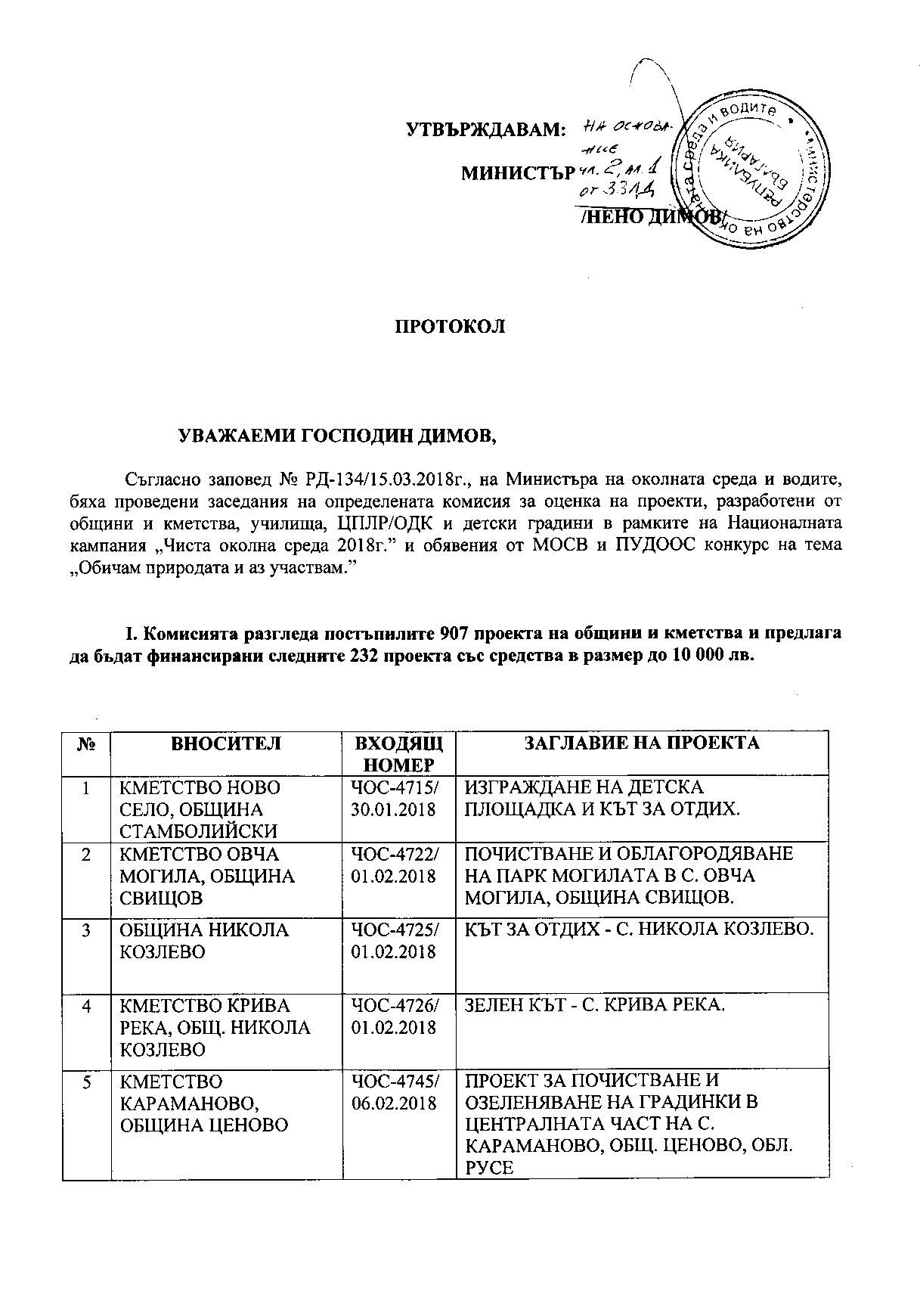 II. Комисията разгледа постъпилите 551 проекта на училища и ЦПРЛ/обединени детски комплекси и предлага да бъдат финансирани следните 110 проекта със средства в размер до 5 000 лв. IІІ. Комисията разгледа постъпилите 461 проекта на детски градини и предлага да бъдат финансирани следните 132проекта със средства в размер до 5 000 лв. 6ОБЩИНА ГЕОРГИ ДАМЯНОВО ЧОС-4753/ 06.02.2018ИЗГРАЖДАНЕ НА ДЕТСКА ПЛОЩАДКА В С. ДИВА СЛАТИНА, ОБЩ. ГЕОРГИ ДАМЯНОВО, ОБЛ. МОНТАНА 7КМЕТСТВО ГЛУШНИК, ОБЩИНА СЛИВЕНЧОС-4754/ 06.02.2018ОБИЧАМ ПРИРОДАТА И АЗ УЧАСТВАМ - С. ГЛУШНИК, ОБЩ. СЛИВЕН 8КМЕТСТВО ПЪДАРИНО, ОБЩ. ОМУРТАГЧОС-4759/ 06.02.2018ОБИЧАМ ПРИРОДАТА И АЗ УЧАСТВАМ - С. ПЪДАРИНО, ОБЩ. ОМУРТАГ, ОБЛ. ТЪРГОВИЩЕ 9КМЕТСТВО БОСИЛКОВО, ОБЩИНА БЯЛА, РУСЕЧОС-4774/ 07.02.2018МОЯТА ДЕТСКА ПЛОЩАДКА - МОЯТ МАЛЪК РАЙ ОТ С. БОСИЛКОВЦИ, ОБЩ. БЯЛА, ОБЛ. РУСЕ 10КМЕТСТВО ЦАР АСЕН, ОБЩ. АЛФАТАРЧОС-4781/ 08.02.2018ПРИВЛЕКАТЕЛНА ЗОНА ЗА ОТДИХ, С. ЦАР АСЕН, ОБЩИНА АЛФАТАР. 11КМЕТСТВО ВАСИЛ ЛЕВСКИ, ОБЩ. АЛФАТАРЧОС-4782/ 08.02.2018ИЗГРАЖДАНЕ И БЛАГОУСТРОЯВАНЕ НА КЪТ ЗА ОТДИХ, С. ВАСИЛ ЛЕВСКИ, ОБЩИНА АЛФАТАР.12КМЕТСТВО ЧУКОВЕЦ, ОБЩИНА АЛФАТАРЧОС-4786/ 08.02.2018ПРИВЛЕКАТЕЛНА ЗОНА ЗА СПОРТ, С. ЧУКОВЕЦ, ОБЩИНА АЛФАТАР. 13КМЕТСТВО ЦАРЕВЕЦ, ОБЩИНА СВИЩОВЧОС-4793/ 08.02.2018ЦАРЕВЕЦ - СВЯТ НА КРАСОТА И ЧИСТА ПРИРОДА.14КМЕТСТВО КУРНОВО, ОБЩИНА РОМАНЧОС-4797/ 08.02.2018ОБНОВЯВАНЕ НА ПАРКОВО ПРОСТРАНСТВО ЗА ОТДИХ И ФИТНЕС НА ОТКРИТО В С. КУРНОВО, ОБЩ. РОМАН 15КМЕТСТВО ПРЕЗВИТЕР КОЗМА, ОБЩИНА ОМУРТАГЧОС-4804/ 08.02.2018ОБИЧАМ ПРИРОДАТА И АЗ УЧАСТВАМ - С. ПРЕЗВИТЕР КОЗМА, ОБЩ. ОМУРТАГ, ОБЛ. ТЪРГОВИЩЕ 16КМЕТСТВО ТРЪСТИКОВО, ОБЩ. КАМЕНОЧОС-4831/ 09.02.2018ОБИЧАМ ПРИРОДАТА И АЗ УЧАСТВАМ - С. ТРЪСТИКОВО, ОБЩ. КАМЕНО 17КМЕТСТВО ДРАГОМИРОВО, ОБЩИНА СВИЩОВЧОС-4840/ 09.02.2018ЕВРОПЕЙСКИ ОБЛИК НА ПАРКА В ДРАГОМИРОВО. 18КМЕТСТВО СТРУПЕЦ, ОБЩ. РОМАНЧОС-4888/ 13.02.2018ПРИРОДАТА - НАШЕТО БЪДЕЩЕ В НАШИТЕ РЪЦЕ ОТ С. СТРУПЕЦ, ОБЩ. РОМАН 19КМЕТСТВО МОГИЛА, ОБЩ. КАСПИЧАНЧОС-4900/ 13.02.2018ИЗГРАЖДАНЕ НА ЗОНА ЗА ОТДИХ И ФОРМИРАНЕ НА ЕКОЛОГИЧНА КУЛТУРА В С. МОГИЛА, ОБЩ. КАПИЧАН 20ОБЩИНА БЯЛА, ОБЛАСТ РУСЕЧОС-4959/ 14.02.2018ДА ИГРАЕМ НА ВОЛЯ С ГРИЖА ЗА ЧИСТА ПРИРОДА. 21КМЕТСТВО ЕКЗАРХ ЙОСИФ, ОБЩ. БОРОВО, ОБЛ. РУСЕЧОС-4999/ 14.02.2018СЪЗДАВАНЕ НА ЕКОКЪТ ЗА ОТДИХ И ИГРА ОТ С. ЕКЗАРХ ЙОСИФ, ОБЩ. БОРОВО, ОБЛ. РУСЕ 22ОБЩИНА ТУТРАКАН ЧОС-5019/ 15.02.2018БЛАГОУСТРОЯВАНЕ НА ЗОНА ЗА ОТДИХ ДО ЦЪРКВАТА СВ. ГЕОРГИ В С. ШУМЕНЦИ, ОБЩ. ТУТРАКАН 23ОБЩИНА БЕЛИЦА ЧОС-5022/ 15.02.2018ГРАДИНКАТА - ДА Я ПРЕСЪЗДАДЕМ, ОТНОВО ОЖИВИМ И ЗАЕДНО С МЛАДИТЕ ОЗЕЛЕНИМ - КВ. 77, УЛ. ВЛ. ПОПТОМОВ, ГРАД БЕЛИЦА.24ОБЩИНА РАКИТОВО ЧОС-5147/ 15.02.2018РАКИТОВО - РОДОПСКА ПРИКАЗКА ОТ ОБЩ. РАКИТОВО, ОБЛ. ПАЗАРДЖИК 25ОБЩИНА КОЗЛОДУЙ ЧОС-5165/ 16.02.2018ИЗГРАЖДАНЕ НА ЗЕЛЕНА СИСТЕМА ЗА ГРАЖДАНИТЕ В ОТДАЛЕЧЕН ОТ ЦЕНТРАЛНАТА ЧАСТ НА ГР. КОЗЛОДУЙ КВАРТАЛ - ЗОНА ЗА ОТДИХ, СПОРТ И ДЕТСКИ КЪТ - ГР. КОЗЛОДУЙ 26ОБЩИНА СВИЩОВ ЧОС-5173/ 16.02.2018ПАРК ЗА ОТДИХ И ДЕТСКИ ИГРИ В МЕСТНОСТ ПАМЕТНИЦИ, ГР. СВИЩОВ 27ОБЩИНА СРЕДЕЦ ЧОС-5176/ 16.02.2018ОБИЧАМ ПРИРОДАТА И АЗ УЧАСТВАМ - С. ЗОРНИЦА, ОБЩ. СРЕДЕЦ 28КМЕТСТВО ДЕБЕЛТ, ОБЩИНА СРЕДЕЦ ЧОС-5177/ 16.02.2018ЗЕЛЕН ЕКО КЪТ ЗА ОТДИХ И ИГРИ В С. ДЕБЕЛТ, ОБЩ. СРЕДЕЦ 29ОБЩИНА ДРЯНОВО ЧОС-5231/ 16.02.2018ДА ВЪРНЕМ ДЕЦАТА НА СЕЛО БЛИЗО ДО ПРИРОДАТА - ВЪЗСТАНОВЯВАНЕ НА ДЕТСКА ПЛОЩАДКА В С. СКАЛСКО, ОБЩ. ДРЯНОВО30ОБЩИНА ДРЯНОВО ЧОС-5234/ 16.02.2018ОБЛАГОРОДЯВАНЕ И ИЗГРАЖДАНЕ НА ДЕТСКА ПЛОЩАДКА В С. КЕРЕКА, ОБЩ. ДРЯНОВО 31ОБЩИНА ДРЯНОВО ЧОС-5241/ 16.02.2018ОБЛАГОРОДЯВАНЕ И ВЪЗСТАНОВЯВАНЕ НА ДЕТСКА ПЛОЩАДКА В КВ. ГУРКОВО, ГР. ДРЯНОВО 32КМЕТСТВО ГОЛЕМАНОВО, ОБЩИНА КУЛАЧОС-5330/ 16.02.2018ИЗГРАЖДАНЕ НА ДЕТСКА ПЛОЩАДКА В С. ГОЛЕМАНОВО. 33ОБЩИНА ТУТРАКАН ЧОС-5362/ 19.02.2018ИЗГРАЖДАНЕ НА ЗОНА ЗА СПОРТ И ОТДИХ В С. БЕЛИЦА, ОБЩ. ТУТРАКАН 34ОБЩИНА ТУТРАКАН ЧОС-5367/ 19.02.2018БЛАГОУСТРОЯВАНЕ НА ПАРК СЛАВЯНКА ЧАСТ ІІ, ГР. ТУТРАКАН 35КМЕТСТВО БЕЛИ ВИР, ОБЩИНА ЧЕРНООЧЕНЕ, ОБЛАСТ КЪРДЖАЛИ ЧОС-5519/ 19.02.2018ПОЧИСТВАНЕ, ОЗЕЛЕНЯВАНЕ И СЪЗДАВАНЕ НА ЗОНА ЗА ОТДИХ И ДЕТСКА ПЛОЩАДКА В С. БЕЛИ ВИР, ОБЩ. ЧЕРНООЧЕНЕ, ОБЛ. КЪРДЖАЛИ 36КМЕТСТВО СУМЕР, ОБЩИНА МОНТАНАЧОС-5635/ 20.02.2018ОБИЧАМ ПРИРОДАТА - И АЗ УЧАСТВАМ ОТ С. СУМЕР, ОБЩ. МОНТАНА 37КМЕТСТВО ВОДЕНИЧАНЕ, ОБЩИНА СТРАЛДЖА ЧОС-5668/ 21.02.2018ОБОСОБЯВАНЕ НА ЗОНА ЗА СПОРТ И КРАТКОТРАЕН ОТДИХ В С. ВОДЕНИЧАНЕ, ОБЩ. СТРАЛДЖА 38ОБЩИНА ДЖЕБЕЛ ЧОС-5681/ 21.02.2018ЕКО ДВОР - ТЮТЮНЧЕ. 39ОБЩИНА ДЖЕБЕЛ ЧОС-5682/ 21.02.2018ЕКО ДВОР - СЛЪНЧОГЛЕД.40КМЕТСТВО МАРКОВО, ОБЩИНА РОДОПИЧОС-5758/ 21.02.2018С. МАРКОВО - КЪТЧЕ ОТ ПРИРОДАТА. 41ОБЩИНА ТРЯВНА ЧОС-5816/ 22.02.2018ЗЕЛЕНАТА ИДЕЯ НА ТРЯВНА - ДОКОСВАНЕ ДО БАЛКАНА ОТ ОБЩ. ТРЯВНА  /КВ. СВЕТУШКА/42ОБЩИНА ТРЯВНА ЧОС-5818/ 22.02.2018ЗЕЛЕНАТА ИДЕЯ НА ТРЯВНА - ДОКОСВАНЕ ДО БАЛКАНА ОТ ОБЩ. ТРЯВНА  /КРАЙБРЕЖНА АЛЕЯ/43ОБЩИНА ТРЯВНА ЧОС-5824/ 22.02.2018ФИТНЕС ЗОНА - ЗДРАВЕ ЗА ДЕЦАТА НА ПЛЯЧКОВЦИ ОТ ОБЩ. ТРЯВНА 44КМЕТСТВО ДОЛНИ ОКОЛ, ОБЩИНА САМОКОВ ЧОС-5827/ 22.02.2018КЪТ ЗА ОТДИХ В С. ДОЛНИ ОКОЛ, ОБЩ. САМОКОВ 45ОБЩИНА АСЕНОВГРАД ЧОС-5837/ 22.02.2018ОБНОВЯВАНЕ НА ЗОНА ЗА ОТДИХ И СКЕЙТБОРД В РАЙОНА НА ГРАДСКИ ПЛУВЕН БАСЕЙН, ГР. АСЕНОВГРАД 46КМЕТСТВО ЯСЕН, ОБЩИНА НОВО СЕЛО ЧОС-5896/ 22.02.2018ОБЛАГОРОДЯВАНЕ И БЛАГОУСТРОЯВАНЕ НА ТЕРЕН, РАЗПОЛОЖЕН В БЛИЗОСТ ДО РИБАРСКО СЕЛИЩЕ, ПРЕДСТАВЛЯВАЩ ИМОТ 000010 В МЕСТНОСТТА БАЩЯ ПО ПЛАНА НА С. ЯСЕН, ОБЩ. НОВО СЕЛО, ОБЛ. ВИДИН 47КМЕТСТВО КЛИМЕНТ, ОБЩИНА КАРЛОВОЧОС-5901/ 22.02.2018СЕЛО КЛИМЕНТ - МЯСТО ЗА ДОБЪР ЖИВОТ. 48КМЕТСТВО ТЕРТЕР, ОБЩИНА КУБРАТ, ОБЛАСТ РАЗГРАД ЧОС-5919/ 23.02.2018ПОЧИСТВАНЕ, ОЗЕЛЕНЯВАНЕ И СЪЗДАВАНЕ НА КЪТ ЗА ИГРИ И ОТДИХ В ПАРК НА С. ТЕРТЕР, ОБЩ. КУБРАТ, ОБЛ. РАЗГРАД 49КМЕТСТВО ЧЕРЕНЧА, ОБЩИНА ШУМЕНЧОС-5921/ 23.02.2018СПОРТ И ПРИРОДА С. ЧЕРЕНЧА.50КМЕТСТВО МАЛКО ЙОНКОВО, ОБЩИНА ИСПЕРИХЧОС-5926/ 23.02.2018ОБИЧАМ ПРИРОДАТА И АЗ УЧАСТВАМ ОТ С. МАЛКО ЙОНКОВО, ОБЩ. ИСПЕРИХ, ОБЛ. РАЗГРАД 51КМЕТСТВО ИРНИК, ОБЩИНА СИТОВОЧОС-5938/ 23.02.2018ОЗЕЛЕНЯВАНЕ И БЛАГОУСТРОЯВАНЕ НА ПАРКА В С. ИРНИК, ОБЩ. СИТОВО, ОБЛ. СИЛИСТРА 52КМЕТСТВО ЛОПЯН, ОБЩИНА ЕТРОПОЛЕЧОС-5941/ 23.02.2018ТЕРЕН ОТРЕДЕН ЗА ОЗЕЛЕНЯВАНЕ ДО КВ. 28 ПО ПЛАНА НА С. ЛОПЯН, ОБЩИНА ЕТРОПОЛЕ. 53КМЕТСТВО БЛАЖИЕВО, ОБЩИНА БОБОШЕВОЧОС-5944/ 23.02.2018ВЪЗСТАНОВЯВАНЕ И ОЗЕЛЕНЯВАНЕ НА ДЕТСКА ПЛОЩАДКА В ЦЕНТЪРА НА СЕЛО БЛАЖИЕВО, ОБЩИНА БОБОШЕВО. 54КМЕТСТВО ДУРАНКУЛАК, ОБЩ. ШАБЛАЧОС-5958/ 23.02.2018ЗА ПО - ДОБРА ОКОЛНА СРЕДА.55КМЕТСТВО ВЕСЕЛИНОВО, ОБЩ. ТУНДЖАЧОС-5960/ 26.02.2018ИЗГРАЖДАНЕ НА ЗОНА ЗА ОТДИХ - ПОЧИСТВАНЕ НА ТЕРЕН И ИЗГРАЖДАНЕ НА СПОРТНА ПЛОЩАДКА И ДЕТСКИ КЪТ В ПАРКА НА С. ВЕСЕЛИНОВО, ОБЩ. ТУНДЖА, ОБЛ. ЯМБОЛ 56КМЕТСТВО ГОЛЯМО НОВО, ОБЩИНА ТЪРГОВИЩЕ ЧОС-5966/ 26.02.2018ПОЧИСТВАНЕ, ОЗЕЛЕНЯВАНЕ И ОБНОВЛЕНИЕ НА ЗОНА ЗА ОТДИХ И РАЗВЛЕЧЕНИЕ В С. ГОЛЯМО НОВО, ОБЩ. ТЪРГОВИЩЕ57КМЕТСТВО ЛЮБЧА, ОБЩИНА ДОСПАТЧОС-5977/ 26.02.2018ПОЧИСТВАНЕ, ОЗЕЛЕНЯВАНЕ И ИЗГРАЖДАНЕ НА ДЕТСКА ПЛОЩАДКА В С. ЛЮБЧА, ОБЩ. ДОСПАТ, ОБЛ. СМОЛЯН 58КМЕТСТВО ТОПОЛЧАНЕ, ОБЩИНА СЛИВЕНЧОС-5981/ 26.02.2018ИЗГРАЖДАНЕ НА СПОРТНА ПЛОЩАДКА С ФИТНЕС УРЕДИ НА ОТКРИТО В БЛИЗОСТ ДО ИЗГРАДЕНОТО БАСКЕТБОЛНО ИГРИЩЕ. 59КМЕТСТВО БЛАГОВО, ОБЩИНА МОНТАНАЧОС-5983/ 26.02.2018ОБИЧАМ ПРИРОДАТА И АЗ УЧАСТВАМ.60КМЕТСТВО ИЗБЕГЛИИ, ОБЩИНА АСЕНОВГРАДЧОС-5985/ 26.02.2018ИЗГРАЖДАНЕ НА ФИТНЕС НА ОТКРИТО В СЕЛО ИЗБЕГЛИИ, ОБЩИНА АСЕНОВГРАД. 61КМЕТСТВО НИКОЛОВО, ОБЩИНА РУСЕЧОС-5990/ 26.02.2018БЛАГОУСТРОЯВАНЕ И ОЗЕЛЕНЯВАНЕ НА ОБЩЕСТВЕНО ПРОСТРАНСТВО В КВ. ГАГАЛЯ И ПРЕВРЪЩАНЕТО МУ В ЗОНА ЗА ОТДИХ И ИГРИ.62КМЕТСТВО ПРАВОСЛАВЕН, ОБЩИНА ПЪРВОМАЙЧОС-5992/ 26.02.2018ПОЧИСТВАНЕ, ДОПЪЛВАЩО ОЗЕЛЕНЯВАНЕ, ЗАЦВЕТЯВАНЕ И ВЪЗСТАНОВЯВАНЕ НА ОБЩИНСКИ ТЕРЕН, НАХОДЯЩ СЕ В КВ. 29, УПИ І-КУЛТУРЕН ДОМ, С. ПРАВОСЛАВЕН, ОБЩ. ПЪРВОМАЙ 63КМЕТСТВО ЗГОРИГРАД, ОБЩИНА ВРАЦАЧОС-5996/ 26.02.2018ОБИЧАМ ПРИРОДАТА И АЗ УЧАСТВАМ ОТ С. ЗГОРИГРАД, ОБЩ. ВРАЦА 64КМЕТСТВО КАРАВЕЛОВО, ОБЩИНА КАРЛОВОЧОС-5997/ 26.02.2018ЕКО КЪТ ЗА СПОРТ И ОТДИХ ЗА ДЕЦА И ВЪЗРАСТНИ НА СТАДИОН, С. КАРАВЕЛОВО, ОБЩ. КАРЛОВО.65КМЕТСТВО ВИНАРОВО, ОБЩИНА НОВО СЕЛОЧОС-5998/ 26.02.2018ПОЧИСТВАНЕ И ОБЛАГОРОДЯВАНЕ НА ОБЩЕСТВЕНО ЗНАЧИМ ТЕРЕН В С. ВИНАРОВО И ПРЕВРЪЩАНЕТО МУ В ПРИВЛЕКАТЕЛНА ЗОНА ЗА ОТДИХ ОТ С. ВИНАРОВО, ОБЩ. НОВО СЕЛО 66КМЕТСТВО ЕНИЦА, ОБЩИНА КНЕЖАЧОС-6002/ 27.02.2018ОБИЧАМ ПРИРОДАТА И АЗ УЧАСТВАМ. 67ОБЩИНА СРЕДЕЦ ЧОС-6004/ 27.02.2018ПОЧИСТВАНЕ, ОЗЕЛЕНЯВАНЕ, СЪЗДАВАНЕ НА ЗОНА ЗА ОТДИХ И МАЛЪК КЪТ ЗА ДЕТСКИ ИГРИ В С. ОРЛИНЦИ. 68ОБЩИНА ЗЛАТАРИЦА ЧОС-6005/ 27.02.2018ИЗГРАЖДАНЕ НА ДЕТСКА ПЛОЩАДКА И КЪТ ЗА ОТДИХ В ГР. ЗЛАТАРИЦА. 69ОБЩИНА ЗЛАТАРИЦА ЧОС-6006/ 27.02.2018ИЗГРАЖДАНЕ НА ПАРК ЗА ОБЩЕСТВЕНО ПОЛЗВАНЕ В С. СЛИВОВИЦА, ОБЩИНА ЗЛАТАРИЦА.70КМЕТСТВО ЛОЗЕНЕЦ, ОБЩ. СТРАЛДЖАЧОС-6008/ 27.02.2018БЛАГОУСТРОЯВАНЕ КРАЙПЪТЕН КЪТ ЗА ОТДИХ В С. ЛОЗЕНЕЦ, ОБЩИНА СТРАЛДЖА. 71КМЕТСТВО ДОБРОТИЦА, ОБЩИНА СИТОВОЧОС-6009/ 27.02.2018ИЗГРАЖДАНЕ НА КЪТ ЗА ОТДИХ КРАЙ ЧЕШМАТА В СЕЛО ДОБРОТИЦА. 72КМЕТСТВО ВАСИЛ ЛЕВСКИ, ОБЩИНА КАРЛОВОЧОС-6012/ 27.02.2018СПОРТ ЗА ЗДРАВОСЛОВЕН НАЧИН НА ЖИВОТ. 73КМЕТСТВО ДРАГОЙНОВО, ОБЩИНА ПЪРВОМАЙЧОС-6017/ 27.02.2018ОБИЧАМ ПРИРОДАТА И АЗ УЧАСТВАМ. 74КМЕТСТВО СКЛАВЕ, ОБЩИНА САНДАНСКИ ЧОС-6018/ 27.02.2018ОБИЧАМ ПРИРОДАТА И АЗ УЧАСТВАМ ОТ С. СКЛАВЕ, ОБЩ. САНДАНСКИ 75КМЕТСТВО ЛАСКАРЕВО, ОБЩИНА САНДАНСКИ ЧОС-6022/ 27.02.2018ОБИЧАМ ПРИРОДАТА - И АЗ УЧАСТВАМ ОТ С. ЛАСКАРЕВО, ОБЩ. САНДАНСКИ 76КМЕТСТВО РОЗА, ОБЩ. ТУНДЖАЧОС-6023/ 27.02.2018ИЗГРАЖДАНЕ НА ВЕЛОСИПЕДНА АЛЕЯ - ЕТАП ІІІ В С. РОЗА, ОБЩ. ТУНДЖА, ОБЛ. ЯМБОЛ 77КМЕТСТВО ГОРНА ЛУКА, ОБЩИНА ЧИПРОВЦИЧОС-6024/ 27.02.2018ЛЮБИМО МЯСТО НА МОЕТО ДЕТЕ В С. ГОРНА ЛУКА, ОБЩ. ЧИПРОВЦИ, ОБЛ. МОНТАНА  78КМЕТСТВО ГАЛАТИН, ОБЩИНА КРИВОДОЛ , ОБЛАСТ ВРАЦА ЧОС-6026/ 27.02.2018ОБИЧАМ ПРИРОДАТА - И АЗ УЧАСТВАМ ОТ С. ГАЛАТИН, ОБЩ. КРИВОДОЛ, ОБЛ. ВРАЦА 79КМЕТСТВО ГЛАВАЦИ, ОБЩИНА КРИВОДОЛ, ОБЛАСТ ВРАЦА ЧОС-6027/ 27.02.2018ОБИЧАМ ПРИРОДАТА - И АЗ УЧАСТВАМ ОТ С. ГЛАВАЦИ, ОБЩ. КРИВОДОЛ, ОБЛ. ВРАЦА 80КМЕТСТВО ПРЕСЛАВЕЦ, ОБЩИНА ХАРМАНЛИЧОС-6030/ 27.02.2018ВЪЗСТАНОВЯВАНЕ НА ЗОНА ЗА ОТДИХ В С. ПРЕСЛАВЕЦ, ОБЩ. ХАРМАНЛИ 81КМЕТСТВО ЛЮЛИН, ОБЩИНА ПЕРНИК ЧОС-6037/ 27.02.2018ПРОЕКТ ЗА ПОДОБРЯВАНЕ НА ЖИЗНЕНАТА СРЕДА НА С. ЛЮЛИН - ПОЧИСТВАНЕ, ВЪЗСТАНОВЯВАНЕ И СЪЗДАВАНЕ НА КЪТ ЗА ОТДИХ И ВРЪЗКА С ПРИРОДАТА В С. ЛЮЛИН, ОБЩ. ПЕРНИК 82КМЕТСТВО НОЕВЦИ, ОБЩИНА БРЕЗНИКЧОС-6038/ 27.02.2018ПОЧИСТВАНЕ, ОЗЕЛЕНЯВАНЕ И ИЗГРАЖДАНЕ НА ЗОНА ЗА ОТДИХ И ИГРИ В С. НОЕВЦИ, ОБЩ. БРЕЗНИК, ОБЛ. ПЕРНИК 83КМЕТСТВО ДЕБРЪЩИЦА, ОБЩИНА ПАЗАРДЖИКЧОС-6040/ 27.02.2018ОБИЧАМ ПРИРОДАТА - И АЗ УЧАСТВАМ ОТ С. ДЕБРЪЩИЦА, ОБЩ. ПАЗАРДЖИК 84ОБЩИНА КИРКОВО ЧОС-6042/ 27.02.2018ИЗГРАЖДАНЕ НА ЗОНА ЗА ОТДИХ В С. БЕНКОВСКИ, ОБЩ. КИРКОВО, ОБЛ. КЪРДЖАЛИ 85КМЕТСТВО ПАМИДОВО, ОБЩ. ЛЕСИЧОВОЧОС-6050/ 28.02.2018КЪТ ЗА ДЕТСКИ ИГРИ НА ОТКРИТО В С. ПАМИДОВО, ОБЩ. ЛЕСИЧОВО86КМЕТСТВО ЦЕРОВО, ОБЩИНА ЛЕСИЧОВОЧОС-6052/ 28.02.2018ИСКАМ ДА ИГРАЯ НАВЪН ОТ С. ЦЕРОВО, ОБЩ. ЛЕСИЧОВО 87КМЕТСТВО БИСТРИЦА, ОБЩИНА ДУПНИЦАЧОС-6055/ 28.02.2018ПОЧИСТВАНЕ, ОЗЕЛЕНЯВАНЕ И СЪЗДАВАНЕ НА КЪТ ЗА ОТДИХ И ИГРИ ОТ С. БИСТРИЦА, ОБЩ. ДУПНИЦА 88КМЕТСТВО КАСНАКОВО, ОБЩИНА ДИМИТРОВГРАДЧОС-6056/ 28.02.2018БЛАГОУСТРОЯВАНЕ И ОЗЕЛЕНЯВАНЕ НА ПАРК В СЕЛО КАСНАКОВО. 89КМЕТСТВО ЯХИНОВО, ОБЩ. ДУПНИЦАЧОС-6058/ 28.02.2018ПОЧИСТВАНЕ, ОЗЕЛЕНЯВАНЕ И ПОДМЯНА НА ДЕТСКИ КЪТ ЗА ОТДИХ И ИГРИ ОТ С. ЯХИНОВО, ОБЩ. ДУПНИЦА 90КМЕТСТВО РЕСЕН, ОБЩИНА ВЕЛИКО ТЪРНОВОЧОС-6059/ 28.02.2018РЕНОВИРАНЕ И ВЪЗСТАНОВЯВАНЕ НА ЗОНИ ЗА ОТДИХ И РЕМОНТИРАНЕ НА ДЕТСКИТЕ СЪОРЪЖЕНИЯ В ПАРК СВ. ДИМИТЪР СОЛУНСКИ, СЕЛО РОСЕН, ОБЩ. ВЕЛИКО ТЪРНОВО. 91ОБЩИНА БАНСКО ЧОС-6063/ 28.02.2018ОБЛАГОРОДЯВАНЕ И ОЗЕЛЕНЯВАНЕ НА ДЕТСКА ПЛОЩАДКА В ОБЩ. БАНСКО 92КМЕТСТВО ЛЕВУНОВО, ОБЩИНА САНДАНСКИЧОС-6066/ 28.02.2018ОБЛАГОРОДЯВАНЕ НА ТРЕВНИ ПЛОЩИ, РЕХАБИЛИТАЦИЯ НА ДЕТСКА ПЛОЩАДКА И ИЗГРАЖДАНЕ НА КЪТОВЕ ЗА ОТДИХ В С. ЛЕВУНОВО, ОБЩ. САНДАНСКИ93КМЕТСТВО СТРУМА, ОБЩИНА САНДАНСКИ ЧОС-6068/ 28.02.2018ОБЛАГОРОДЯВАНЕ НА ТРЕВНИ ПЛОЩИ И ОБОСОБЯВАНЕ НА СПОРТНА ПЛОЩАДКА В С. СТРУМА, ОБЩ. САНДАНСКИ 94КМЕТСТВО ЯСНА ПОЛЯНА, ОБЩИНА ПРИМОРСКО ЧОС-6070/ 28.02.2018СЪЗДАВАНЕ НА ЕКО-КЪТ ЗА ИГРИ И ОТДИХ В ДЕТСКА ГРАДИНА НА С. ЯСНА ПОЛЯНА, ОБЩ. ПРИМОРСКО 95КМЕТСТВО ГРАДЕШНИЦА, ОБЩИНА КРИВОДОЛЧОС-6072/ 28.02.2018ОБИЧАМ ПРИРОДАТА - И АЗ УЧАСТВАМ ОТ С. ГРАДЕШНИЦА, ОБЩ. КРИВОДОЛ, ОБЛ. ВРАЦА 96КМЕТСТВО ЛЮБЕН, ОБЩИНА СЪЕДИНЕНИЕЧОС-6074/ 28.02.2018ПОЧИСТВАНЕ И ВЪЗСТАНОВЯВАНЕ НА ПАРК-ЦЕНТЪР И ПАРК-ГРАДИНА В С. ЛЮБЕН, ОБЩ. СЪЕДИНЕНИЕ 97КМЕТСТВО НЕДЕЛЕВО, ОБЩИНА СЪЕДИНЕНИЕЧОС-6077/ 28.02.2018ВЪЗСТАНОВЯВАНЕ И ОБНОВЯВАНЕ НА ЕКОПАРК - ГРАДИНА ЗА ОТДИХ В С. НЕДЕЛЕВО, ОБЩ. СЪЕДИНЕНИЕ 98КМЕТСТВО ГОРНА МИТРОПОЛИЯ, ОБЩИНА ДОЛНА МИТРОПОЛИЯЧОС-6079/ 28.02.2018СПОРТ НА ОТКРИТО, СЕЛО ГОРНА МИТРОПОЛИЯ, ОБЩИНА ДОЛНА МИТРОПОЛИЯ, ОБЛАСТ ПЛЕВЕН. 99ОБЩИНА КОМАРЕВО, ОБЩИНА ПРОВАДИЯЧОС-6085/ 28.02.2018БЛАГОУСТРОЯВАНЕ НА ТЕРЕН В ЦЕНТРАЛНАТА ЧАСТ НА С. КОМАРЕВО. 100ОБЩИНА ДОЛНА ОРЯХОВИЦА, ОБЩИНА ГОРНА ОРЯХОВИЦАЧОС-6086/ 28.02.2018ПОЧИСТВАНЕ И ИЗГРАЖДАНЕ НА АЛЕЯ ЗА ОТДИХ В ЦЕНТРАЛНАТА ГРАДСКА ЧАСТ НА ДОЛНА ОРЯХОВИЦА.101ОБЩИНА ГОРНИ ДОМЛЯН, ОБЩИНА КАРЛОВОЧОС-6087/ 28.02.2018ДА ПОДАРИМ УСМИВКА НА ДЕЦАТА ОТ С. ГОРНИ ДОМЛЯН - ЧИСТА ОКОЛНА СРЕДА, ЗДРАВИ И ЩАСТЛИВИ ДЕЦА ОТ С. ГОРНИ ДОМЛЯН, ОБЩ. КАРЛОВО 102ОБЩИНА РАКОВСКИ ЧОС-6090/ 28.02.2018РЕНОВИРАНЕ НА ЗОНА ЗА ОТДИХ, НАМИРАЩА СЕ НА УЛ. П. БОГДАН В КВ. СЕКИРОВО, ГР. РАКОВСКИ, ОБЛ. ПЛОВДИВ 103КМЕТСТВО АКАНДЖИЕВО, ОБЩИНА БЕЛОВОЧОС-6105/ 01.03.2018СЕЛО АКАНДЖИЕВО - СПОРТ И ЗДРАВЕ.104ОБЩИНА КАРНОБАТЧОС-6110/ 01.03.2018РЕНОВИРАНЕ НА СЪЩЕСТВУВАЩ ПАРК И ИЗГРАЖДАНЕ НА ЗОНА ЗА ОТДИХ В СЕЛО ДОБРИНОВО, ОБЩИНА КАРНОБАТ. 105ОБЩИНА СВИЛЕНГРАД ЧОС-6114/ 01.03.2018БЛАГОУСТРОЯВАНЕ НА ПАРК В С. СИВА РЕКА, ОБЩИНА СВИЛЕНГРАД.106КМЕТСТВО БЕЛО ПОЛЕ, ОБЩИНА БЛАГОЕВГРАДЧОС-6122/ 01.03.2018СЪЗДАВАНЕ НА ЗОНА ЗА СПОРТ И ОТДИХ В С. БЕЛО ПОЛЕ.107КМЕТСТВО ПОПОВЯНЕ, ОБЩИНА САМОКОВЧОС-6123/ 01.03.2018ОБИЧАМ ПРИРОДАТА И АЗ УЧАСТВАМ. 108ОБЩИНА СТРЕЛЧА ЧОС-6128/ 01.03.2018СЪЗДАВАНЕ НА ЗОНА ЗА СПОРТ И ОТДИХ В ГР. СТРЕЛЧА. 109КМЕТСТВО ВРЪВ, ОБЩИНА БРЕГОВО ЧОС-6130/ 01.03.2018ЗОНА ЗА ОТДИХ И ИГРИ В С. ВРЪВ. 110ОБЩИНА КРУМОВГРАД ЧОС-6131/ 01.03.2018АЗ И ПРИРОДАТА - ЗАЕДНО ЗА МЕЧТАНИЯ КЪТ. 111КМЕТСТВО ЛОГОДАЖ, ОБЩИНА БЛАГОЕВГРАД ЧОС-6133/ 01.03.2018СЪЗДАВАНЕ НА ЗОНА ЗА СПОРТ И ОТДИХ В С. ЛОГОДАЖ, ОБЩ. БЛАГОЕВГРАД 112ОБЩИНА СТРЕЛЧА ЧОС-6137/ 01.03.2018СЪЗДАВАНЕ НА КЪТ ЗА ОТДИХ В ОКОЛОБЛОКОВО ПРОСТРАНСТВО В ГР. СТРЕЛЧА, ОБЛ. ПАЗАРДЖИК 113ОБЩИНА РАДОМИР ЧОС-6139/ 01.03.2018ДА СЪЗДАДЕМ ЕДНО ПРИЯТНО МЯСТО ЗА ОТДИХ И ПОЧИВКА В ПАРКА НА ГР. РАДОМИР, ОБЛ. ПЕРНИК 114ОБЩИНА ДРАГОМАН ЧОС-6140/ 01.03.2018ИЗГРАЖДАНЕ НА ЗЕЛЕН КЪТ ЗА ОТДИХ ЗА ЖИТЕЛИТЕ НА С. ЦАЦАРОВЦИ, ОБЩ. ДРАГОМАН 115КМЕТСТВО СТАРОСЕЛ, ОБЩИНА ХИСАРЯ ЧОС-6144/ 01.03.2018СЪЗДАВАНЕ НА ЗОНА ЗА ОТДИХ И ИГРИ В С. СТАРОСЕЛ, ОБЩ. ХИСАРЯ 116КМЕТСТВО НИКОЛИЧЕВЦИ, ОБЩИНА КЮСТЕНДИЛ ЧОС-6146/ 01.03.2018ИЗГРАЖДАНЕ ЗОНА ЗА ОТДИХ В УЧИЛИЩНОТО ДВОРНО ПРОСТРАНСТВО В ЦЕНТРАЛНАТА ЧАСТ НА С. НИКОЛИЧЕВЦИ, ОБЩ. КЮСТЕНДИЛ 117КМЕТСТВО ДИНЯ, ОБЩ. РАДНЕВО, ОБЛ. СТАРА ЗАГОРАЧОС-6152/ 01.03.2018ЗА ДЕЦАТА С ЛЮБОВ ОТ С. ДИНЯ, ОБЩ. РАДНЕВО, ОБЛ. СТАРА ЗАГОРА 118КМЕТСТВО ЧЕРНООЧЕНЕ,ОБЩИНА ЧЕРНООЧЕНЕ ЧОС-6153/ 01.03.2018ЕКО ДЪРВО - КОМУНИГА ОТ ОБЩ. ЧЕРНООЧЕНЕ 119КМЕТСТВО РИБАРИЦА, ОБЩИНА ТЕТЕВЕНЧОС-6154/ 01.03.2018ИЗГРАЖДАНЕ НА ДЕТСКА ПЛОЩАДКА В КВ. ЗАВОДНА, С. РИБАРИЦА, ОБЩ. ТЕТЕВЕН 120КМЕТСТВО РАДИЕВО, ОБЩИНА ДИМИТРОВГРАДЧОС-6157/ 01.03.2018КЪТ ЗА ОТДИХ, ДЕТСКА И СПОРТНА ПЛОЩАДКА В С. РАДИЕВО, ОБЩ. ДИМИТРОВГРАД 121КМЕТСТВО ЛЯСКОВО, ОБЩИНА ДЕВИНЧОС-6162/ 01.03.2018ЕКОБЪДЕЩЕ - МИСЛИ ГЛОБАЛНО, ДЕЙСТВАЙ ЛОКАЛНО.122КМЕТСТВО ПАДИНА, ОБЩИНА ДЕВНЯЧОС-6164/ 01.03.2018СПОРТ И ЧИСТА ЗЕЛЕНА СРЕДА - ЗДРАВЕ ЗА НАШИТЕ ДЕЦА. 123КМЕТСТВО ПРОФЕСОР ИШИРКОВО, ОБЩИНА СИЛИСТРАЧОС-6188/ 01.03.2018ЗДРАВЕ И СПОРТ ЗА ДЕЦАТА. 124ОБЩИНА ВЪРШЕЦ ЧОС-6189/ 02.03.2018ОБНОВЯВАНЕ НА МЕЖДУБЛОКОВО ПРОСТРАНСТВО И ИЗГРАЖДАНЕ НАДЕТСКА ПЛОЩАДКА В УПИ I, КВ. 72 ПО РЕГУЛАЦИОННИЯ ПЛАН НА ГРАД ВЪРШЕЦ. 125ОБЩИНА БЯЛА СЛАТИНА ЧОС-6190/ 02.03.2018ПАРК СЛОНЧЕТО.126КМЕТСТВО ГОРСКО СЛИВОВО, ОБЩ. ЛЕТНИЦАЧОС-6194/ 02.03.2018ДА БЪДЕМ БЛИЗО ДО ПРИРОДАТА - ОЗЕЛЕНЯВАНЕ И ВЪЗСТАНОВЯВАНЕ НА ЗОНА ЗА ОТДИХ, СПОРТ И РАЗВЛЕЧЕНИЕ В С. ГОРСКО СЛИВОВОВ, ОБЩ. ЛЕТНИЦА, ОБЛ. ЛОВЕЧ 127КМЕТСТВО РЕСЕЛЕЦ, ОБЩИНА ЧЕРВЕН БРЯГ ЧОС-6199/ 02.03.2018ПОЧИСТВАНЕ И БЛАГОУСТРОЯВАНЕ НА ЗОНА ЗА ОТДИХ И СПОРТ В С. РЕСЕЛЕЦ, ОБЩ. ЧЕРВЕН БРЯГ  128КМЕТСТВО СТЪРНИЦА, ОБЩ. БАНИТЕ, ОБЛ. СМОЛЯНЧОС-6202/ 02.03.2018ПОЧИСТВАНЕ НА ТЕРИТОРИЯТА НА УПИ Х-ОЗЕЛЕНЯВАНЕ И УПИ ХІ В КВ. 12 И ИЗГРАЖДАНЕ НА ПАРК ЗА ОТДИХ ПО ПЛАНА НА С. СТЪРНИЦА, ОБЩ. БАНИТЕ, ОБЛ. СМОЛЯН 129ОБЩИНА ЗАВЕТ ЧОС-6203/ 02.03.2018ДА СЪЗДАДЕМ ЗЕЛЕН КЪТ ЗА НАШИТЕ ДЕЦА ЧРЕЗ ПОЧИСТВАНЕ И ОЗЕЛЕНЯВАНЕ НА ГРАДИНКА В СЕЛО ОСТРОВО, ОБЩИНА ЗАВЕТ.130ОБЩИНА ПОМОРИЕ ЧОС-6214/ 02.03.2018ГРАДИНКА С ДЕТСКА ПЛОЩАДКА В ДВОРА НА ЧИТАЛИЩЕ СВЕТЛИНА, ОБЩИНА ПОМОРИЕ.131КМЕТСТВО ПИЩИГОВО, ОБЩИНА ПАЗАРДЖИК ЧОС-6215/ 02.03.2018ОБИЧАМ ПРИРОДАТА - И АЗ УЧАСТВАМ ОТ С. ПИЩИГОВО, ОБЩ. ПАЗАРДЖИК 132КМЕТСТВО ПАШОВИ, ОБЩИНА ВЕЛИНГРАД ЧОС-6218/ 02.03.2018ПОЧИСТВАНЕ, БЛАГОУСТРОЯВАНЕ, ИЗГРАЖДАНЕ НА ДЕТСКА ПЛОЩАДКА, МЕСТА ЗА ОТДИХ И ОЗЕЛЕНЯВАНЕ В КВ.5, УПИ І ПО ПЛАНА НА С. ПАШОВИ, ОБЩ. ВЕЛИНГРАД 133КМЕТСТВО РОХЛЕВА, ОБЩИНА ВЕЛИНГРАДЧОС-6219/ 02.03.2018ПОЧИСТВАНЕ, БЛАГОУСТРОЯВАНЕ, ИЗГРАЖДАНЕ НА ДЕТСКА ПЛОЩАДКА, МЕСТА ЗА ОТДИХ И ОЗЕЛЕНЯВАНЕ В КВ. 4, УПИ І ПО ПЛАНА НА С. РОХЛЕВА, ОБЩ. ВЕЛИНГРАД 134ОБЩИНА БРУСАРЦИЧОС-6222/ 02.03.2018ПОЧИСТВАНЕ, ОЗЕЛЕНЯВАНЕ И ИЗГРАЖДАНЕ НА МЛАДЕЖКА ЗОНА ЗА СПОРТ НА ОТКРИТО В ПАРКА НА ОБЩИНА БРУСАРЦИ, ОБЛАСТ МОНТАНА. 135КМЕТСТВО РАВНИЩЕ, ОБЩИНА ПРАВЕЦЧОС-6223/ 02.03.2018ЕКОКЪТ ЗА ДЕЦА И МЛАДЕЖИ В ЦЕНТРАЛЕН ПЛОЩАД, С. РАВНИЩЕ, СОФИЙСКА ОБЛАСТ.136КМЕТСТВО ОСИКОВИЦА, ОБЩИНА ПРАВЕЦЧОС-6225/ 02.03.2018ЕКОЗОНА ЗА ДЕЦА И ВЪЗРАСТНИ С. ОСИКОВИЦА, ОБЩИНА ПРАВЕЦ. 137КМЕТСТВО МАКАРИОПОЛСКО, ОБЩИНА ТЪРГОВИЩЕЧОС-6227/ 02.03.2018ОБИЧАМ ПРИРОДАТА И АЗ УЧАСТВАМ. 138КМЕТСТВО БОХОТ, ОБЩ. ПЛЕВЕНЧОС-6228/ 02.03.2018ЗЕЛЕНО КЪТЧЕ В СЪРЦЕТО НА БОХОТ.139КМЕТСТВО ГОРНО ЧЕРКОВИЩЕ, ОБЩИНА КАЗАНЛЪКЧОС-6239/ 02.03.2018ЩАСТЛИВО ДЕТСТВО ОТ С. ГОРНО ЧЕРКОВИЩЕ, ОБЩ. КАЗАНЛЪК 140ОБЩИНА КРЕСНАЧОС-6244/ 02.03.2018ЧИСТА ОКОЛНА СРЕДА, СПОРТ И ЗАБАВЛЕНИЯ НА ОТКРИТО ОТ ОБЩ. КРЕСНА, ОБЛ. БЛАГОЕВГРАД 141КМЕТСТВО БЕЛАСИЦА, ОБЩИНА ПЕТРИЧЧОС-6245/ 02.03.2018НАШИЯТ СТАДИОН - ЧАСТ ОТ КАМПАНИЯТА ЧИСТА ОКОЛНА СРЕДА ОТ С. БЕЛАСИЦА, ОБЩ. ПЕТРИЧ 142КМЕТСТВО ДОЛНА ГРАДЕШНИЦА, ОБЩИНА КРЕСНАЧОС-6246/ 02.03.2018ОБИЧАМ ПРИРОДАТА - И АЗ УЧАСТВАМ ОТ С. ДОЛНА ГРАДЕШНИЦА, ОБЩ. КРЕСНА 143КМЕТСТВО ПОЛЕНА, ОБЩИНА СИМИТЛИ ЧОС-6250/ 02.03.2018ИЗГРАЖДАНЕ НА КЪТ ЗА ОТДИХ НА ДЕЦА И ВЪЗРАСТНИ В С. ПОЛЕНА, ОБЩ. СИМИТЛИ 144КМЕТСТВО МОРТАГОНОВО, ОБЩИНА РАЗГРАД ЧОС-6258/ 02.03.2018КЪТ ЗА ОТДИХ И ИГРИ ОТ С. МОРТАГОНОВО, ОБЩ. РАЗГРАД 145РАЙОН ЮЖЕН, ОБЩИНА ПЛОВДИВЧОС-6266/ 02.03.2018ПОСТАВЯНЕ НА ФИТНЕС СЪОРЪЖЕНИЯ И БЛАГОУСТРОЯВАНЕ В УПИ I - КОМПЛ. ЗАСТРОЯВАНЕ КВ. 2 ПО ПЛАНА НА Ж. К. ЮЖЕН, ГР. ПЛОВДИВ. 146РАЙОН ЮЖЕН, ОБЩИНА ПЛОВДИВЧОС-6268/ 02.03.2018ОБНОВЯВАНЕ НА СЪЩЕСТВУВАЩА ДЕТСКА ПЛОЩАДКА, ЧРЕЗ ПОЛАГАНЕ НА УДАРОПОГЛЪЩАЩА НАСТИЛКА В УПИ I - 534.422, ОБЩЕСТВЕНА ЗЕЛЕНИНА, КВ. 29 ПО ПЛАНА НА КВ. КОМАТЕВО, ГР. ПЛОВДИВ. 147ОБЩИНА УГЪРЧИН ЧОС-6270/ 02.03.2018ОБИЧАМ ПРИРОДАТА - И АЗ УЧАСТВАМ ОТ ОБЩ. УГЪРЧИН /С. КАТУНЕЦ/148ОБЩИНА УГЪРЧИН ЧОС-6272/ 02.03.2018ОБИЧАМ ПРИРОДАТА - И АЗ УЧАСТВАМ ОТ ОБЩ. УГЪРЧИН /С. КАЛЕНИК/149ОБЩИНА КАОЛИНОВО ЧОС-6279/ 02.03.2018ИЗГРАЖДАНЕ НА ДЕТСКА ПЛОЩАДКА И ЗОНА ЗА ОТДИХ В ЦЕНТРАЛЕН ПАРК НА С. ЗАГОРЧЕ, ОБЩ. КАОЛИНОВО, ОБЛ. ШУМЕН 150КМЕТСТВО ГРОМШИН, ОБЩИНА БОЙЧИНОВЦИ ЧОС-6282/ 02.03.2018ПОЧИСТВАНЕ, ОЗЕЛЕНЯВАНЕ, ЗАЛЕСЯВАНЕ И СЪЗДАВАНЕ НА КЪТ ЗА ИГРИ И ОТДИХ В ЦЕНТРАЛНИЯ РАЙОН НА С. ГРОМШИН, ОБЩ. БОЙЧИНОВЦИ, ОБЛ. МОНТАНА 151ОБЩИНА НИКОЛАЕВО ЧОС-6284/ 02.03.2018ЗОНА ЗА ОТДИХ В С. ЕДРЕВО, ОБЩ. НИКОЛАЕВО, ОБЛ. СТАРА ЗАГОРА152ОБЩИНА ГАБРОВО ЧОС-6286/ 02.03.2018ПОДОБРЯВАНЕ НА ДЕТСКА ПЛОЩАДКА НА УЛ. Д-Р ТОТА ВЕНКОВА, КВ. ТРЕНДАФИЛ ІІ, ГР. ГАБРОВО 153КМЕТСТВО ГОРНО КАМАРЦИ, ОБЩИНА ГОРНА МАЛИНАЧОС-6288/ 02.03.2018ОБИЧАМ ПРИРОДАТА И АЗ УЧАСТВАМ. 154КМЕТСТВО СТРАЖЕЦ, ОБЩИНА РАЗГРАДЧОС-6289/ 02.03.2018ПОЧИСТВАНЕ, ОЗЕЛЕНЯВАНЕ И СЪЗДАВАНЕ НА ЗОНА ЗА ОТДИХ И ДЕТСКА ПЛОЩАДКА В СЕЛО СТРАЖЕЦ, ОБЩИНА РАЗГРАД. 155ОБЩИНА ИХТИМАН ЧОС-6291/ 02.03.2018ОБОСОБЯВАНЕ НА ЗОНА ЗА ОТДИХ И ДЕТСКА ПЛОЩАДКА В СЕЛО ВЕРИНСКО. 156ОБЩИНА ГАБРОВО ЧОС-6293/ 02.03.2018ОБНОВЯВАНЕ НА СЪЩЕСТВУВАЩА ДЕТСКА ПЛОЩАДКА И КЪТ ЗА ОТДИХ В КВ. НОВА МАХАЛА, ГР. ГАБРОВО157ОБЩИНА БУРГАС ЧОС-6294/ 02.03.2018БЛАГОУСТРОЯВАНЕ И ОБОСОБЯВАНЕ НА КЪТ ЗА СПОРТ В МЕЖДУБЛОКОВО ПРОСТРАНСТВО В КВ. 109 - КВ. ЧЕРНО МОРЕ, ГР. БУРГАС, ОБЩИНА БУРГАС158ОБЩИНА БУРГАС ЧОС-6298/ 02.03.2018БЛАГОУСТРОЯВАНЕ НА ЧАСТ ОТ УПИ I В КВ. 31, С. ИЗВОРИЩЕ, ОБЩИНА БУРГАС. 159КМЕТСТВО ОСТРОВЧЕ, ОБЩИНА РАЗГРАДЧОС-6306/ 06.03.2018ОБИЧАМ ПРИРОДАТА - И АЗ УЧАСТВАМ ОТ С. ОСТРОВЧЕ, ОБЩ. РАЗГРАД 160КМЕТСТВО ГУРМАЗОВО, ОБЩИНА БОЖУРИЩЕ ЧОС-6308/ 06.03.2018ДА ОПАЗИМ ПРИРОДАТА ОТ С. ГУРМАЗОВО, ОБЩ. БОЖУРИЩЕ 161ОБЩИНА ГЪРМЕН ЧОС-6313/ 06.03.2018СЪЗДАВАНЕ НА ЗОНА ЗА ОТДИХ И СПОРТ В КВ. 26, С. ГОРНО ДРЯНОВО, ОБЩ. ГЪРМЕН. 162КМЕТСТВО ДИНЕВО, ОБЩИНА ХАСКОВО ЧОС-6314/ 06.03.2018ОЗЕЛЕНЯВАНЕ И ВЪЗСТАНОВЯВАНЕ НА ЗОНА ЗА ОТДИХ В УПИ ІХ ОТ КВ. 21 ПО ДЕЙСТВАЩИЯ КАДАСТРАЛЕН, РЕГУЛАЦИОНЕН И ЗАСТРОИТЕЛЕН ПЛАН НА С. ДИНЕВО, ОБЩ. ХАСКОВО 163КМЕТСТВО ЮЛИЕВО, ОБЩИНА МЪГЛИЖ ЧОС-6319/ 06.03.2018БЛАГОУСТРОЯВАНЕ В УПИ І, КВ. 38 ПО ПЛАНА НА С. ЮЛИЕВО, ОБЩ. МЪГЛИЖ, ОБЛ. СТАРА ЗАГОРА164КМЕТСТВО БАБОВО, ОБЩИНА СЛИВО ПОЛЕЧОС-6323/ 06.03.2018НИЕ И ПРИРОДАТА ЗАЕДНО - СЪЗДАВАНЕ НА ЗОНА ЗА ОТДИХ В ПАРК С ПАМЕТНИК НА ЗАГИНАЛИТЕ ЗА СВОБОДАТА НА БЪЛГАРИЯ. 165КМЕТСТВО БОРИСОВО, ОБЩИНА СЛИВО ПОЛЕЧОС-6327/ 06.03.2018ДЕТСКА ПЛОЩАДКА С. БОРИСОВО. 166ОБЩИНА СЛИВО ПОЛЕ ЧОС-6329/ 06.03.2018СЪЗДАВАНЕ НА НОВ ПАРК ЗА ОТДИХ И РАЗВЛЕЧЕНИЯ В ПРИРОДНА СРЕДА. 167КМЕТСТВО БРЪШЛЕН, ОБЩИНА СЛИВО ПОЛЕЧОС-6335/ 06.03.2018ИЗГРАЖДАНЕ НА ДЕТСКА ПЛОЩАДКА В ПАРКОВА СРЕДА, С. БРЪШЛЕН.168ОБЩИНА СЕВЛИЕВО ЧОС-6338/ 06.03.2018ОБНОВЯВАНЕ НА ДЕТСКА ПЛОЩАДКА В МЕЖДУБЛОКОВО ПРОСТРАНСТВО НА УЛ. ВИДИМА И МАРА ГИДИК В ГР. СЕВЛИЕВО 169ОБЩИНА ЛЯСКОВЕЦ ЧОС-6349/ 06.03.2018ВЪЗСТАНОВЯВАНЕ И БЛАГОУСТРОЯВАНЕ НА ЗЕЛЕНА ЗОНА В ГРАД ЛЯСКОВЕЦ.170ОБЩИНА МЕЗДРА ЧОС-6350/ 06.03.2018СЪЗДАВАНЕ НА ЗОНА ЗА ОТДИХ С ОБОСОБЕН ДЕТСКИ КЪТ В С. БОДЕНЕЦ, ОБЩ. МЕЗДРА, МЕЖДУ КВ. 32, КВ. 29 И КВ. 28 ОТ ОБЩ. МЕЗДРА 171ОБЩИНА КАЗАНЛЪКЧОС-6351/ 06.03.2018ОБЛАГОРОДЯВАНЕ НА МЕЖДУБЛОКОВО ПРОСТРАНСТВО НА УЛ. КОНСТАНТИН ВЕЛИЧКОВ В ГРАД КАЗАНЛЪК. 172КМЕТСТВО ТУХОВИЩА, ОБЩИНА САТОВЧА , ОБЛАСТ БЛАГОЕВГРАД ЧОС-6353/ 06.03.2018СЪЗДАВАНЕ НА ПАРКОВИ ПРОСТРАНСТВА С МЕСТА ЗА ОТДИХ, СПОРТ И ИГРА В С. ТУХОВИЩА, ОБЩ. САТОВЧА, ОБЛ. БЛАГОЕВГРАД 173КМЕТСТВО ДРАНГОВО, ОБЩИНА ПЕТРИЧ ЧОС-6358/ 06.03.2018ОБЩИНСКИ СТАДИОН ЧАСТ ОТ НАЦИОНАЛНАТА КАМПАНИЯ ЧИСТА ОКОЛНА СРЕДА ОТ С. ДРАНГОВО, ОБЩ. ПЕТРИЧ 174КМЕТСТВО ЖЕЛЯЗНО, ОБЩИНА МАРИЦАЧОС-6360/ 06.03.2018ОБНОВЯВАНЕ НА ДЕТСКА ПЛОЩАДКА ЗА ИГРА В С. ЖЕЛЯЗНО, ОБЩ. МАРИЦА, ОБЛ. ПЛОВДИВ175КМЕТСТВО ТРИВОДИЦИ, ОБЩИНА СТАМБОЛИЙСКИЧОС-6368/ 06.03.2018АЗ УЧАСТВАМ В ИЗГРАЖДАНЕТО НА ПАРК В С. ТРИВОДИЦИ - ЕДНО ПО ДОБРО ЗЕЛЕНО МЯСТО ЗА ОТДИХ И ПОЧИВКА.176КМЕТСТВО ЛЕВСКИ, ОБЩИНА ПАНАГЮРИЩЕЧОС-6371/ 06.03.2018ОБИЧАМ ПРИРОДАТА И АЗ УЧАСТВАМ ОТ С. ЛЕВСКИ, ОБЩ. ПАНАГЮРИЩЕ 177КМЕТСТВО ЕСЕНИЦА, ОБЩИНА ВЪЛЧИ ДОЛЧОС-6381/ 06.03.2018СПОРТ И ПРИРОДА - РЪКА ЗА РЪКА. 178ОБЩИНА БОРИНО ЧОС-6385/ 06.03.2018ОБИЧАМ ПРИРОДАТА И АЗ УЧАСТВАМ ОТ С. ЯГОДИНА, ОБЩ. БОРИНО, ОБЛ. СМОЛЯН 179КМЕТСТВО ЮПЕР, ОБЩИНА КУБРАТ, ОБЛАСТ РАЗГРАД ЧОС-6392/ 06.03.2018ОБНОВЯВАНЕ НА КЪТ ЗА ОТДИХ В С. ЮПЕР, ОБЩ. КУБРАТ, ОБЛ. РАЗГРАД180ОБЩИНА ЦАР КАЛОЯН ЧОС-6394/ 06.03.2018СЪЗДАВАНЕ НА ПРИВЛЕКАТЕЛНА ЗОНА ЗА ОТДИХ И ДЕТСКИ КЪТ В ГР. ЦАР КАЛОЯН НА КРЪСТОВИЩЕ МЕЖДУ УЛ. ОСВОБОЖДЕНИЕ, АЗЪРБЕЙДЖАН И ШИПКА В ГР. ЦАР КАЛОЯН 181КМЕТСТВО ФИЛАРЕТОВО, ОБЩИНА КОТЕЛЧОС-6405/ 06.03.2018ИЗГРАЖДАНЕ НА ПЛОЩАДКА ЗА ФИТНЕС НА ОТКРИТО В СЕЛО ФИЛАРЕТОВО.182КМЕТСТВО ТРИ КЛАДЕНЦИ, ОБЩИНА ВРАЦАЧОС-6409/ 06.03.2018ЕКОЛОГИЧЕН КЪТ ЗА СПОРТ И ОТДИХ.183КМЕТСТВО БЪЛГАРИН, ОБЩИНА ХАРМАНЛИЧОС-6410/ 06.03.2018ДЕТСКА ПЛОЩАДКА В С. БЪЛГАРИН. 184КМЕТСТВО БАЛВАН, ОБЩИНА ВЕЛИКО ТЪРНОВОЧОС-6411/ 06.03.2018С ГРИЖА ЗА ДЕЦАТА, ХОРАТА И ПРИРОДАТА.185РАЙОН ТРИАДИЦА, СТОЛИЧНА ОБЩИНАЧОС-6412/ 06.03.2018ОБНОВЯВАНЕ НА ДЕТСКА ПЛОЩАДКА В Ж. К. ГОЦЕ ДЕЛЧЕВ ДО БЛ. 68. 186КМЕТСТВО САМУИЛОВО, ОБЩИНА СЛИВЕНЧОС-6420/ 06.03.2018ИЗГРАЖДАНЕ НА ДЕТСКА ПЛОЩАДКА.187ОБЩИНА СМЯДОВО ЧОС-6440/ 06.03.2018ПОДАЙ РЪКА - ПРОМЕНИ ОБЛИКА НА С. БЯЛ БРЯГ, ОБЩ. СМЯДОВО 188ОБЩИНА ЕЛЕНА ЧОС-6443/ 06.03.2018СЪЗДАВАНЕ НА ЕКО - КЪТ ЗА ОТДИХ.189КМЕТСТВО ТЕТОВО, ОБЩИНА РУСЕЧОС-6451/ 07.03.2018И АЗ УЧАСТВАМ В ПОЧИСТВАНЕТО И ОБЛАГОРОДЯВАНЕТО НА ЗОНА ЗА ПРОВЕЖДАНЕ НА ОБЩЕСТВЕНИ МЕРОПРИЯТИЯ И ОТДИХ ОТ С. ТЕТОВО, ОБЩ. РУСЕ 190КМЕТСТВО РУЖИНЦИ, ОБЩИНА РУЖИНЦИ, ОБЛАСТ ВИДИН ЧОС-6455/ 07.03.2018СЦЕНА ПОД ОТКРИТО НЕБЕ ОТ С. РУЖИНЦИ, ОБЩ. РУЖИНЦИ, ОБЛ. ВИДИН 191КМЕТСТВО ГОЛЕМО БУЧИНО, ОБЩИНА ПЕРНИКЧОС-6461/ 07.03.2018ПОДОБРЯВАНЕ НА ЖИЗНЕНАТА СРЕДА НА С. ГОЛЕМО БУЧИНО - ПОСТРОЯВАНЕ И ОЗЕЛЕНЯВАНЕ НА ДЕТСКА ПЛОЩАДКА, СЪЗДАВАНЕ НА КЪТ ЗА ОТДИХ И ВРЪЗКА С ПРИРОДАТА В С. ГОЛЕМО БУЧИНО, ОБЩИНА ПЕРНИК. 192КМЕТСТВО КОНЯВО, ОБЩИНА КЮСТЕНДИЛЧОС-6462/ 07.03.2018ЧИСТ, ЗЕЛЕН И ВЪЗОБНОВЕН ПАРК В С. КОНЯВО. 193КМЕТСТВО КЛАДНИЦА, ОБЩИНА ПЕРНИКЧОС-6463/ 07.03.2018ПОДОБРЯВАНЕ НА ЖИЗНЕНАТА СРЕДА НА С. КЛАДНИЦА - ПОСТРОЯВАНЕ И ОЗЕЛЕНЯВАНЕ НА ДЕТСКА ПЛОЩАДКА, СЪЗДАВАНЕ НА КЪТ ЗА ОТДИХ И ВРЪЗКА С ПРИРОДАТА В С. КЛАДНИЦА, ОБЩИНА ПЕРНИК. 194КМЕТСТВО МЕТОДИЕВО, ОБЩИНА ДОБРИЧКАЧОС-6473/ 07.03.2018ПАРКА - КЪТ ОТ ПРИРОДАТА, КЪДЕТО ВСИЧКИ СМЕ ЗАЕДНО ОТ С. МЕТОДИЕВО, ОБЩ. ДОБРИЧКА 195ОБЩИНА ВЕЛИКИ ПРЕСЛАВ ЧОС-6477/ 07.03.2018ИЗГРАЖДАНЕ НА КЪТ ЗА ОТДИХ НА УЛ. ДЕВЕТИ СЕПТЕМВРИ, С. ДРАГОЕВО, ОБЩ. ВЕЛИКИ ПРЕСЛАВ 196ОБЩИНА ТЕРВЕЛ ЧОС-6480/ 07.03.2018ЦВЕТЕН МОСТ.197ОБЩИНА ЕЛИН ПЕЛИНЧОС-6481/ 07.03.2018БЛАГОУСТРОЯВАНЕ НА ТЕРЕН ЗА ОЗЕЛЕНЯВАНЕ, КВ. 11 ПО ПЛАНА НА ГР. ЕЛИН ПЕЛИН 198КМЕТСТВО КИПРА, ОБЩИНА ДЕВНЯЧОС-6484/ 07.03.2018ИЗГРАЖДАНЕ НА СПОРТНА ПЛОЩАДКА В С. КИПРА, ОБЩ. ДЕВНЯ 199КМЕТСТВО ДОЛИНА, ОБЩИНА ДОБРИЧКАЧОС-6486/ 07.03.2018ЗАЕДНО В ЗЕЛЕНАТА ИДЕЯ ОТ С. ДОЛИНА, ОБЩ. ДОБРИЧКА 200КМЕТСТВО ПЛАЧИ ДОЛ, ОБЩИНА ДОБРИЧКАЧОС-6488/ 07.03.2018ОТ ПРИРОДАТА ДНЕС ЗАВИСИ ЗДРАВЕТО УТРЕ!201КМЕТСТВО СТЕФАН КАРАДЖА, ОБЩИНА ДОБРИЧКАЧОС-6490/ 07.03.2018ЧИСТА ОКОЛНА СРЕДА - МЯСТО ЗА ОТДИХ И СПОРТ В С. СТЕФАН КАРАДЖА. 202ОБЩИНА ДОБРИЧ ЧОС-6492/ 07.03.2018СЪЗДАВАНЕ НА ЗОНА ЗА ОТДИХ ИЗВОРА. 203ОБЩИНА КОСТИНБРОД ЧОС-6494/ 07.03.2018СПОРТ И ОТДИХ В С. ПЕТЪРЧ, ОБЩ. КОСТИНБРОД 204КМЕТСТВО ДЕБНЕВО, ОБЩИНА ЛОВЕЧЧОС-6497/ 07.03.2018ДЕЦА, МЛАДЕЖИ, ВЪЗРАСТНИ - РАСТЕМ, ИГРАЕМ, ОТМОРЯВАМЕ В ПАРКА ЗА ОТДИХ СРЕД ЧИСТА И ЗЕЛЕНА ПРИРОДА В КИТНОТО СЕЛО ДЕБНЕВО. 205КМЕТСТВО ЯБЪЛКОВО, ОБЩИНА КЮСТЕНДИЛЧОС-6500/ 07.03.2018ИЗГРАЖДАНЕ НА ПАРКОВО ПРОСТРАНСТВО С ПОДХОД КЪМ ДЕТСКА ПЛОЩАДКА И СПОРТНО ЗЕЛЕНО ИГРИЩЕ ОТ С. ЯБЪЛКОВО, ОБЩ. КЮСТЕНДИЛ206КМЕТСТВО СТАЛЕВО, ОБЩИНА ДИМИТРОВГРАДЧОС-6506/ 07.03.2018ВЪЗСТАНОВЯВАНЕ НА ЗЕЛЕНИ ПЛОЩИ И ИЗГРАЖДАНЕ НА КЪТ ЗА ОТДИХ В С. СТАЛЕВО, ОБЩИНА ДИМИТРОВГРАД.207ОБЩИНА ВЕЛИКИ ПРЕСЛАВЧОС-6508/ 07.03.2018ИЗГРАЖДАНЕ ГЕРБА НА ОБЩИНА ВЕЛИКИ ПРЕСЛАВ ОТ РАСТИТЕЛНИ И ДЕКОРАТИВНИ МАТЕРИАЛИ В ЦЕНТРАЛНАТА ЧАСТ НА ГРАД ВЕЛИКИ ПРЕСЛАВ. 208КМЕТСТВО БУХОВО, РАЙОН КРЕМИКОВЦИ, СТОЛИЧНА ОБЩИНАЧОС-6511/ 07.03.2018ИЗГРАЖДАНЕ НА ЗОНА ЗА ИГРА И ОТДИХ В ГР. БУХОВО.209КМЕТСТВО ЖИТНИЦА, ОБЩИНА КАЛОЯНОВО ЧОС-6520/ 07.03.2018ПРОЕКТ ЗА ВЪЗСТАНОВЯВАНЕ НА ЗОНА ЗА ОТДИХ В ПАРКА НА ЦЕНТЪРА В С. ЖИТНИЦА, ОБЩ. КАЛОЯНОВО, ОБЛ. ПЛОВДИВ 210КМЕТСТВО АХТОПОЛ, ОБЩИНА ЦАРЕВОЧОС-6523/ 07.03.2018ИСКАМЕ ДА ИГРАЕМ ЗАЕДНО В БЕЗОПАСНА И КРАСИВА СРЕДА ОТ ГР. АХТОПОЛ211КМЕТСТВО СИНЕМОРЕЦ, ОБЩИНА ЦАРЕВОЧОС-6525/ 07.03.2018ДА ИГРАЕМ ПО ПРОГРАМАТА ОБИЧАМ ПРИРОДАТА И АЗ УЧАСТВАМ ОТ С. СИНЕМОРЕЦ, ОБЩ. ЦАРЕВО 212КМЕТСТВО ТОПОЛНИЦА, ОБЩИНА ПЕТРИЧ ЧОС-6526/ 07.03.2018ПОЧИСТВАНЕ, ОЗЕЛЕНЯВАНЕ И ВЪЗСТАНОВЯВАНЕ НА ЗОНА ЗА ОТДИХ В ЦЕНТЪРА НА С. ТОПОЛНИЦА, ОБЩ. ПЕТРИЧ 213КМЕТСТВО РАВНО ПОЛЕ, ОБЩИНА ЕЛИН ПЕЛИНЧОС-6529/ 07.03.2018ОБИЧАМ ПРИРОДАТА - И АЗ УЧАСТВАМ ОТ С. РАВНО ПОЛЕ, ОБЩ. ЕЛИН ПЕЛИН 214КМЕТСТВО ИСПЕРИХОВО, ОБЩИНА БРАЦИГОВОЧОС-6530/ 07.03.2018ОБИЧАМ ПРИРОДАТА - И АЗ УЧАСТВАМ ОТ С. ИСПЕРИХОВО, ОБЩ. БРАЦИГОВО215РАЙОН ЦЕНТРАЛЕН, ГР. ПЛОВДИВЧОС-6535/ 07.03.2018ИЗГРАЖДАНЕ НА ДЕТСКА ПЛОЩАДКА В УПИ - КОМПЛЕКСНО ЗАСТРОЯВАНЕ, КВ. 470 ПО ПЛАНА НА ТРЕТА ГРАДСКА ЧАСТ С АДМИНИСТРАТИВНИ АДРЕСИ УЛ. БОГОМИЛ № 47-53, ГР. ПЛОВДИВ, РАЙОН ЦЕНТРАЛЕН 216РАЙОН ЦЕНТРАЛЕН, ГР. ПЛОВДИВЧОС-6537/ 07.03.2018ФИТНЕС ПЛОЩАДКА В ЧАСТ ОТ КВ. 521 УПИ І-КОМПЛЕКСНО И ЖИЛИЩНО ЗАСТРОЯВАНЕ С АДМИНИСТРАТИВЕН АДРЕС, БУЛ КНЯГИНЯ МАРИЯ ЛУИЗА № 44-54 /ЮЖНО/, ГР. ПЛОВДИВ, РАЙОН ЦЕНТРАЛЕН 217РАЙОН ЗАПАДЕН, ОБЩИНА ПЛОВДИВЧОС-6538/ 07.03.2018РЕНОВИРАНЕ НА ПАРКОВО ПРОСТРАНСТВО И ВЪЗСТАНОВЯВАНЕ НА ЗОНА ЗА ОТДИХ И ДЕТСКА ПЛОЩАДКА В УПИ II - КОМПЛЕКСНО ЖИЛИЩНО ЗАСТРОЯВАНЕ ОТ КВ. 433 ПО РЕГУЛАЦИОННИЯ ПЛАН НА КВ. ЗЕЛЕНЧУКОВА БОРСА, РАЙОН ЗАПАДЕН, ПИ С ИДЕНТИФИКАТОР 56784.514.102 ПО КК И КР НА ГР. ПЛОВДИВ. 218КМЕТСТВО ПОКРАЙНА, ОБЩИНА ВИДИНЧОС-6551/ 07.03.2018СПОРТ ЗА ВСИЧКИ - С. ПОКРАЙНА, ОБЩИНА ВИДИН. 219КМЕТСТВО КАПИТАНОВЦИ, ОБЩИНА ВИДИНЧОС-6564/ 08.03.2018ЗОНА ЗА СПОРТ И ОТДИХ В С. КАПИТАНОВЦИ, ОБЩИНА ВИДИН. 220РАЙОН СЕРДИКА, СТОЛИЧНА ОБЩИНАЧОС-6566/ 08.03.2018СЪЗДАВАНЕ НА ЗОНА ЗА ОТДИХ, НАМИРАЩА СЕ НА БУЛ. ЛАЗАР МИХАЙЛОВ И УЛ. ОРАЛИЦА, КВ. БЕНКОВСКИ И ПОВИШАВАНЕ НА ЕКОЛОГИЧНОТО САМОСЪЗНАНИЕ НА МЕСТНИТЕ ЖИТЕЛИ, ЧРЕЗ УЧАСТИЕ С ДОБРОВОЛЕН ТРУД. 221КМЕТСТВО БРЯГОВО, ОБЩИНА ХАСКОВОЧОС-6569/ 08.03.2018НАРОДЕН КЪТ ЗЕЛЕН РАЙ. 222КМЕТСТВО ГАРА ЕЛИН ПЕЛИН, ОБЩИНА ЕЛИН ПЕЛИНЧОС-6572/ 08.03.2018ЗЕЛЕНА ГАРА. 223КМЕТСТВО КОПРИВЩИЦА, ОБЛАСТ СОФИЯЧОС-6573/ 08.03.2018РЕНОВИРАНЕ НА ДЕТСКИ ЕКОЛОГИЧЕН ПАРК, ГР. КОПРИВЩИЦА.224РАЙОН ИЗГРЕВ - СТОЛИЧНА ОБЩИНАЧОС-6595/ 08.03.2018ПОЧИСТВАНЕ И ОБЛАГОРОДЯВАНЕ НА ЗЕЛЕНИ ПЛОЩИ В УПИ VІІ-ЗА ОЗЕЛЕНЯВАНЕ, СПОРТ И ТРАФОПОСТ И УПИ І - ЗА ОБЩЕСТВЕНО ОБСЛУЖВАНЕ И ОЗЕЛЕНЯВАНЕ, КВ. 9, М. ДИАНАБАД, СТОЛИЧНА ОБЩИНА - РАЙОН ИЗГРЕВ 225КМЕТСТВО КЪТИНА, СТОЛИЧНА ОБЩИНАЧОС-6600/ 08.03.2018ВЪЗСТАНОВЯВАНЕ И ОЗЕЛЕНЯВАНЕ НА ЗОНА ЗА ИГРИ И ЗАБАВЛЕНИЯ В ЦЕНТЪРА НА С. КЪТИНА, СТОЛИЧНА ОБЩИНА, РАЙОН НОВИ ИСКЪР226КМЕТСТВО КЛИСУРА, ОБЩИНА КАРЛОВОЧОС-6605/ 08.03.2018ДА СЕ ВЪЗХИТИМ НА КРАСОТАТА И ДА УСЕТИМ ЧИСТОТАТА НА ПРИРОДАТА В КЛИСУРА С НАШИТЕ МИСЛИ И ДЕЙСТВИЯ ОТ ГР. КЛИСУРА, ОБЩ. КАРЛОВО 227КМЕТСТВО ЯСНО ПОЛЕ, ОБЩИНА МАРИЦА ЧОС-6607/ 08.03.2018СПОРТ И ЗДРАВЕ ОТ С. ЯСНО ПОЛЕ, ОБЩ. МАРИЦА, ОБЛ. ПЛОВДИВ 228КМЕТСТВО ДОЛНО ЛУКОВО, ОБЩИНА ИВАЙЛОВГРАДЧОС-6608/ 08.03.2018ПОЧИСТВАНЕ, ОЗЕЛЕНЯВАНЕ И ОБЛАГОРОДЯВАНЕ НА ОБЩИНСКИ ТЕРЕНИ И ИЗГРАЖДАНЕ НА ДЕТСКИ КЪТ ЗА ОТДИХ В С. МЕДЕН БУК, ОБЩИНА ИВАЙЛОВГРАД. 229КМЕТСТВО АРДА, ОБЩИНА СМОЛЯН ЧОС-6613/ 08.03.2018ПАРК ЗА РАЗВЛЕЧЕНИЯ И ИГРИ ОТ КМЕТСТВО АРДА, ОБЩ. СМОЛЯН230КМЕТСТВО САРАЯ, ОБЩИНА  ПАЗАРДЖИКЧОС-6615/ 08.03.2018ОБИЧАМ ПРИРОДАТА - И АЗ УЧАСТВАМ С. САРАЯ, ОБЩ. ПАЗАРДЖИК 231КМЕТСТВО КРАПЕЦ, ОБЩИНА ШАБЛА ЧОС-6617/ 09.03.2018ДА НАПРАВИМ НАШЕТО РОДНО СЕЛО КРАСИВО ОТ С. КРАПЕЦ, ОБЩ. ШАБЛА 232КМЕТСТВО ЛИТАКОВО, ОБЩИНА БОТЕВГРАД ЧОС-6619/ 09.03.2018ИЗГРАЖДАНЕ НА ЗОНА ЗА ОТДИХ В УПИ - ЗА КОМБИНАТ, ДЕТСКА ГРАДИНА И ДЕТСКА ЯСЛА В КВ. 78 - С. ЛИТАКОВО. №ВНОСИТЕЛВХОДЯЩ НОМЕРЗАГЛАВИЕ НА ПРОЕКТА1НУ ЛЮБЕН КАРАВЕЛОВ, ГР. СЪЕДИНЕНИЕЧОС-4714/ 29.01.2018ОБИЧАМ ПРИРОДАТА И АЗ УЧАСТВАМ. 2ПГ ПО ХИМИЧНИ И ХРАНИТЕЛНИ ТЕХНОЛОГИИ, ГР. ПАЗАРДЖИКЧОС-4731/ 02.02.2018ОЗЕЛЕНЯВАНЕ И ВЪЗСТАНОВЯВАНЕ НА УЧИЛИЩЕН ДВОР НА ПРОФЕСИОНАЛНА ГИМНАЗИЯ ПО ХИМИЧНИ И ХРАНИТЕЛНИ ТЕХНОЛОГИИ ГР. ПАЗАРДЖИК.3126 ОУ ПЕТКО ЙОРДАНОВ ТОДОРОВ, ГР. СОФИЯЧОС-4772/ 07.02.2018ОБИЧАМ ПРИРОДАТА И АЗ УЧАСТВА ОТ 126 ОУ ПЕТКО ЙОРДАНОВ ТОДОРОВ, ГР. СОФИЯ 4НУ ОТЕЦ ПАИСИЙ, С. АЛЕКОВО, ОБЩИНА АЛФАТАРЧОС-4783/ 08.02.2018ПРИВЛЕКАТЕЛНА ЗОНА ЗА ЗДРАВЕ И СПОРТ. 5ОУ ХРИСТО БОТЕВ, ГР. АЛФАТАРЧОС-4787/ 08.02.2018ЗДРАВЕ И СПОРТ СРЕД ПРИРОДАТА. 6ОУ ОТЕЦ ПАИСИЙ, С. ДОБРОТИЦА, ОБЩИНА СИТОВОЧОС-4813/ 09.02.2018НАГЛЕДНОСТ, ОБРАЗОВАНИЕ, ПРОСПЕРИТЕТ - ОУ ОТЕЦ ПАИСИЙ, С. ДОБРОТИЦА, ОБЩ. СИТОВО, ОБЛ. СИЛИСТРА 7ОДК, ГР. ЛОЗНИЦАЧОС-4817/ 09.02.2018ОБИЧАМ ПРИРОДАТА И АЗ УЧАСТВАМ - ЦЕНТЪР ЗА ПОДКРЕПА ЗА ЛИЧНОСТНО РАЗВИТИЕ - ОДК, ГР. ЛОЗНИЦА, ОБЛ. РАЗГРАД 8ОУ ХРИСТО СМИРНЕНСКИ, ГР. ПАЗАРДЖИКЧОС-4834/ 09.02.2018ОБИЧАМ ПРИРОДАТА И АЗ УЧАСТВАМ - ОУ ХРИСТО СМИРНЕНСКИ, ГР. ПАЗАРДЖИК 9ОУ СВ. СВ. КИРИЛ И МЕТОДИЙ, ГР. БОТЕВГРАДЧОС-4851/ 12.02.2018КЪТ ЗА УЧЕНИЕ, ЗАБАВА И ДЕТСКА ИЗЯВА - ОУ СВ. СВ. КИРИЛ И МЕТОДИЙ, ГР. БОТЕВГРАД 10ВТОРО ОУ ВАСИЛ ЛЕВСКИ, ГР. ОМУРТАГЧОС-4875/ 12.02.2018ПРИРОДАТА ИЗТОЧНИК НА ЗДРАВЕ-ДА Я ОПОЗНАЕМ И ПАЗИМ - ІІ-РО ОУ ВАСИЛ ЛЕВСКИ, ГР. ОМУРТАГ 11СУ АНТИМ I, ГР. ЗЛАТОГРАДЧОС-4895/ 13.02.2018ОБИЧАМ ПРИРОДАТА И АЗ УЧАСТВАМ ПОСЛАНИЦИ В ЗЕЛЕНО - СУ АНТИМ І, ГР. ЗЛАТОГРАД 12ГИМНАЗИЯ СВ. КЛИМЕНТ ОХРИДСКИ, ГР. ЕЛХОВОЧОС-4903/ 13.02.2018ЗДРАВИ МЛАДИ ЕВРОПЕЙЦИ, ОТГОВОРНИ ЗА СРЕДАТА В КОЯТО ЖИВЕЯТ. 13ОУ ВАСИЛ ЛЕВСКИ, ГР. ПЛАЧКОВЦИ, ОБЩ. ТРЯВНАЧОС-4915/ 13.02.2018ПРИРОДАТА В НАС ОТ ОУ ВАСИЛ ЛЕВСКИ, ГР. ПЛАЧКОВЦИ, ОБЩ. ТРЯВНА, ОБЛ. ГАБРОВО 14ОУ КОЧО ЧЕСТЕМЕНСКИ, С. ДИНКАТА, ОБЩ. ЛЕСИЧОВОЧОС-4922/ 13.02.2018КЛАСНА СТАЯ НА ОТКРИТО ОТ ОУ КОЧО ЧЕСТЕМЕНСКИ, С. ДИНКАТА, ОБЩ. ЛЕСИЧОВО, ОБЛ. ПАЗАРДЖИК 15ОУ ХРИСТО БОТЕВ, С. ЦЕРОВО, ОБЩ. ЛЕСИЧОВО, ОБЛ. ПАЗАРДЖИКЧОС-4924/ 13.02.2018МОЯТА КЛАСНА СТАЯ СРЕД ПРИРОДАТА ОТ ОУ ХРИСТО БОТЕВ, С. ЦЕРОВО, ОБЩ. ЛЕСИЧОВО, ОБЛ. ПАЗАРДЖИК 16ОБЕДИНЕННО УЧИЛИЩЕ ХРИСТО БОТЕВ, С. КАЛУГЕРОВО, ОБЩ. ЛЕСИЧОВО, ОБЛ. ПАЗАРДЖИКЧОС-4925/ 13.02.2018КЛАСНА СТАЯ ЗА ОБУЧЕНИЕ НА ОТКРИТО ОТ ОБЕДЕНЕНО УЧИЛИЩЕ ХРИСТО БОТЕВ, С. КАЛУГЕРОВО, ОБЩ. ЛЕСИЧОВО, ОБЛ. ПАЗАРДЖИК 17ОУ СВ. СВ. КИРИЛ И МЕТОДИЙ, С. ПРАВДА ОБЩ. ДУЛОВОЧОС-4932/ 13.02.2018ЕКОДВОР - ПРАВДА. 1822 СУ Г. С. РАКОВСКИ, ГР. СОФИЯЧОС-4949/ 13.02.2018ОБИЧАМ ПРИРОДАТА И АЗ УЧАСТВАМ - 22 СУ Г.С. РАКОВСКИ, ГР. СОФИЯ19121 СУ ГЕОРГИ ИЗМИРЛИЕВ, ГР. СОФИЯЧОС-4950/ 13.02.2018ОБИЧАМ ПРИРОДАТА И АЗ УЧАСТВАМ - 121 СУ ГЕОРГИ ИЗМИРЛИЕВ, ГР. СОФИЯ 20ОУ ХРИСТО БОТЕВ, С. РАСОВО, ОБЩИНА МЕДКОВЕЦЧОС-4953/ 14.02.2018УЧИЛИЩЕТО ЧАСТ ОТ МОЯ ЗЕЛЕН РАЙ ОТ ОУ ХРИСТО БОТЕВ, С. РАСОВО, ОБЩ. МЕДКОВЕЦ21ОУ СВЕЩЕНИК НЕДЕЛЬО ИВАНОВ, С. ПОИБРЕНЕ, ОБЩ. ПАНАГЮРИЩЕЧОС-4966/ 14.02.2018ОБИЧАМ ПРИРОДАТА И АЗ УЧАСТВАМ ОТ ОУ СВЕЩЕНИК НЕДЕЛЬО ИВАНОВ, С. ПОИБРЕНЕ, ОБЩ. ПАНАГЮРИЩЕ 22ОУ СВЕТИ ПАИСИЙ ХИЛЕНДАРСКИ, С. ХАДЖИДИМИТРОВО, ОБЩ. КАЗАНЛЪКЧОС-4975/ 14.02.2018УЧИЛИЩНИЯТ ДВОР - ЖЕЛАНО МЯСТО ЗА ОТДИХ И СПОРТ.23ПГСС СЕРГЕЙ РУМЯНЦЕВ, ГР. ЛУКОВИТЧОС-4977/ 14.02.2018ПРИРОДАТА - МАГИЯ В УЧИЛИЩНИЯ ДВОР. 24ПГТР ГРАД ВРАЦАЧОС-4982/ 14.02.2018ОБИЧАМ ПРИРОДАТА И АЗ УЧАСТВАМ ОТ ПГТР, ГР. ВРАЦА 25ОУ ХРИСТО БОТЕВ ГР. РАКОВСКИЧОС-4988/ 14.02.2018УЧИЛИЩЕ НА РАДОСТТА. 26ОУ ИВАН ВАЗОВ, ГР. РУСЕЧОС-4990/ 14.02.2018ЕКОАКАДЕМИЯ ОТ ОУ ИВАН ВАЗОВ, ГР. РУСЕ 27ОУ ХРИСТО БОТЕВ, С. ГЪЛЪБНИК, ОБЩИНА РАДОМИРЧОС-4995/ 14.02.2018ОБИЧАМ ПРИРОДАТА И АЗ УЧАСТВАМ ОТ ОУ ХРИСТО БОТЕВ, С. ГЪЛЪБНИК, ОБЩ. РАДОМИР288 ОУ КРАКРА ПЕРНИШКИ, ГР. ПЕРНИКЧОС-4997/ 14.02.2018ДА НАПРАВИМ УЧИЛИЩНИЯ ДВОР ЗЕЛЕН, ПРИВЛЕКАТЕЛЕН И ФУНКЦИОНАЛЕН ОТ VІІІ ОУ КРАКРА ПЕРНИШКИ, ГР. ПЕРНИК 29СУ НИКОЛА Й. ВАПЦАРОВ, С. ВЕНЕЦ, ОБЩИНА ВЕНЕЦЧОС-5000/ 14.02.2018ОБНОВЯВАНЕ НА СПОРТНА ПЛОЩАДКА В ДВОРА НА СУ НИКОЛА Й. ВАПЦАРОВ. 30ПГ ПО ТХВП СВ. СВ. КИРИЛ И МЕТОДИЙ, ГР. МОМЧИЛГРАДЧОС-5013/ 14.02.2018ЗЕЛЕНО СЪРЦЕ В УЧИЛИЩНИЯ ДВОР, ПРЕДПОСТАВКА ЗА ЗДРАВИ ЖИЗНЕРАДОСТНИ ДЕЦА ОТ ПГТХВП СВ. СВ. КИРИЛ И МЕТОДИЙ, ГР. МОМЧИЛГРАД 31ОУ СТЕФАН ЗАХАРИЕВ, ГР. ПАЗАРДЖИКЧОС-5014/ 14.02.2018ОБИЧАМ ПРИРОДАТА И АЗ УЧАСТВАМ.32ОУ ВАСИЛ ЛЕВСКИ, ГР. КНЕЖАЧОС-5021/ 15.02.2018МОЯ ЗЕЛЕНА СТАЯ ЗА СПОРТ ОТ ОУ ВАСИЛ ЛЕВСКИ, ГР. КНЕЖА 33СУ СВ. СВ. КИРИЛ И МЕТОДИЙ, ГР. СЛИВНИЦАЧОС-5028/ 15.02.2018МЕЧТАНА УЧЕНИЧЕСКА ТЕРИТОРИЯ ОТ СУ СВ. СВ. КИРИЛ И МЕТОДИЙ, ГР. СЛИВНИЦА 34СУ СВЕТИ КЛИМЕНТ ОХРИДСКИ, ГР. ПЕЩЕРАЧОС-5037/ 15.02.2018С УВАЖЕНИЕ КЪМ ПРИРОДАТА ОТ СУ СВЕТИ КЛИМЕНТ ОХРИДСКИ, ГР. ПЕЩЕРА 35СУ Н.Й. ВАПЦАРОВ, С. РУЖИНЦИ, ОБЩ. РУЖИНЦИ, ОБЛ. ВИДИНЧОС-5055/ 15.02.2018ИНТЕРАКТИВНА КЛАСНА СТАЯ В УЧИЛИЩНИЯ ДВОР ОТ СУ Н.Й. ВАПЦАРОВ, С. РУЖИНЦИ, ОБЩ. РУЖИНЦИ36ОУ ВАСИЛ АПРИЛОВ, ГР. ИСПЕРИХЧОС-5078/ 15.02.2018ОБИЧАМ ПРИРОДАТА И АЗ УЧАСТВАМ - ОУ ВАСИЛ АПРИЛОВ, ГР. ИСПЕРИХ 37ОУ ВАСИЛ ЛЕВСКИ, С. КОМУНИГА, ОБЩ. ЧЕРНООЧЕНЕЧОС-5089/ 15.02.2018КАБИНЕТ ГОРСКА ПОЛЯНА В ОУ ВАСИЛ ЛЕВСКИ, С. КОМУНИГА.38ОУ ХРИСТО БОТЕВ, С. ДОЛНИ ЦИБЪР, ОБЩ. ВЪЛЧЕДРЪМЧОС-5094/ 15.02.2018ОЗЕЛЕНЯВАНЕ, ОБЛАГОРОДЯВАНЕ И ИЗГРАЖДАНЕ НА СЪОРЪЖЕНИЯ В ОБЕДИНЕНО УЧИЛИЩЕ ХРИСТО БОТЕВ, СЕЛО ДОЛНИ ЦИБЪР. 39ОУ АКАД. ДАКИ ЙОРДАНОВ, ГР. ОМУРТАГЧОС-5099/ 15.02.2018ОБИЧАМ ПРИРОДАТА И АЗ УЧАСТВАМ.40ОУ СВ. КЛИМЕНТ ОХРИДСКИ, ГР. ДОБРИНИЩЕЧОС-5116/ 15.02.2018ОБИЧАМ ПРИРОДАТА И АЗ УЧАСТВАМ ОТ ОУ СВ. КЛИМЕНТ ОХРИДСКИ, ГР. ДОБРИНИЩЕ 4110 ОУ АЛЕКО КОНСТАНТИНОВ, ГР. ПЕРНИКЧОС-5120/ 15.02.2018УЧИЛИЩНИЯ ДВОР - ЕКОЛОГИЧЕН КЪТ ЗА СПОРТ И ОТДИХ ОТ 10-ТО ОУ АЛЕКО КОНСТАНТИНОВ, ГР. ПЕРНИК 42СПЕЦИАЛНО УЧИЛИЩЕ ЗА ДЕЦА С УВРЕДЕН СЛУХ ПРОФ. Д-Р ДЕЧО ДЕНЕВ, ГР. СОФИЯЧОС-5148/ 16.02.2018ОБИЧАМ ПРИРОДАТА И АЗ УЧАСТВАМ - СПЕЦИАЛНО УЧИЛИЩЕ ЗА ДЕЦА С УВРЕДЕН СЛУХ ПРОФ. Д-Р ДЕЧО ДЕНЕВ, ГР. СОФИЯ 43104 ОУ ЗАХАРИ СТОЯНОВ, ГРАД СОФИЯЧОС-5171/ 16.02.2018ПОЧИСТВАНЕ, ОЗЕЛЕНЯВАНЕ И ОБОРУДВАНЕ НА ДЕТСКА ПЛОЩАДКА 104 ОУ ЗАХАРИ СТОЯНОВ, ГР. СОФИЯ. 44ОУ ХРИСТО БОТЕВ, С. РУПЦИ, ОБЩИНА ЧЕРВЕН БРЯГЧОС-5184/ 16.02.2018ЗЕЛЕНА КЛАСНА СТАЯ. 45ОУ СВ. СВ. КИРИЛ И МЕТОДИЙ, С. ДРАГИЧЕВО, ОБЩ. ПЕРНИКЧОС-5186/ 16.02.2018УЧИЛИЩНИЯ ДВОР ЕКО - КЪТ ЗА ОТДИХ И СПОРТ ОТ ОУ СВ. СВ. КИРИЛ И МЕТОДИЙ, С. ДРАГИЧЕВО, ОБЩ. ПЕРНИК 46ОУ ХРИСТО БОТЕВ, ГР. ПАЗАРДЖИКЧОС-5193/ 16.02.2018ОБИЧАМ ПРИРОДАТА И АЗ УЧАСТВА. 473 ОУ ИВАН ВАЗОВ, ГР. БЕРКОВИЦАЧОС-5217/ 16.02.2018ОБИЧАМ ПРИРОДАТА И АЗ УЧАСТВАМ ОТ ІІІ-ТО ОУ ИВАН ВАЗОВ, ГР. БЕРКОВИЦА 48ОУ ПАНАЙОТ ВОЛОВ, С. МАДАРА, ОБЩ. ШУМЕНЧОС-5224/ 16.02.2018С ЕКОЛОГИЧНО СЪЗНАНИЕ, УЧЕНИЕ И ВЕСЕЛБА, ПАЗИМ ОКОЛНАТА СРЕДА.49СУ ГЕОРГИ АЛЕКСИЕВ КАРАВЕЛОВ, ГР. ШИВАЧЕВО, ОБЩ. ТВЪРДИЦАЧОС-5270/ 16.02.2018ОБИЧАМ ПРИРОДАТА И АЗ УЧАСТВАМ СУ ГЕОРГИ АЛЕКСИЕВ КАРАВЕЛОВ, ГР. ШИВАЧЕВО, ОБЩ. ТВЪРДИЦА, ОБЛ. СЛИВЕН 50ОИУ ПЕТКО РАЧЕВ СЛАВЕЙКОВ, С. ДЖУЛЮНИЦА, ОБЩ. ЛЯСКОВЕЦЧОС-5276/ 16.02.2018ИНОВАТИВНО УЧИЛИЩЕ НА ОТКРИТО.51СУ СВ.СВ. КИРИЛ И МЕТОДИЙ, ГР. ЗАВЕТЧОС-5282/ 16.02.2018УЧИЛИЩНА ЕКО МОЗАЙКА - МАМА, ТАТКО И АЗ-ЕКО ИНИЦИАТИВА НА МОЯ КЛАС ОТ СУ СВ. СВ. КИРИЛ И МЕТОДИЙ, ГР. ЗАВЕТ, ОБЛ. РАЗГРАД52ПГЗ ХРИСТО БОТЕВ, ГР. ЯМБОЛЧОС-5291/ 16.02.2018ОБИЧАМ ПРИРОДАТА - И АЗ УЧАСТВАМ ОТ ПГЗ ХРИСТО БОТЕВ, ГР. ЯМБОЛ 53ОУ ВАСИЛ ЛЕВСКИ, С. МИХАЛИЧ, ОБЩИНА ВЪЛЧИ ДОЛЧОС-5300/ 16.02.2018ЗОНА ЗА ОТДИХ И СПОРТ НА ОТКРИТО ОТ ОУ ВАСИЛ ЛЕВСКИ, С. МИХАЛИЧ, ОБЩ. ВЪЛЧИ ДОЛ54ПГ РУСКА ПЕЕВА, ГР. ДЖЕБЕЛЧОС-5327/ 16.02.2018ВДЪХНОВЕНИЕ ОТ ПРИРОДАТА ОТ ПГ РУСКА ПЕЕВА, ГР. ДЖЕБЕЛ 55ОУ ХРИСТО БОТЕВ, ГР. ГАБРОВОЧОС-5335/ 19.02.2018ДА ОПАЗВАШ ПРИРОДАТА И ЗДРАВЕТО НА ДЕЦАТА - ТОВА Е РОДОЛЮБИЕ!56ОУ СВ. СВ. КИРИЛ И МЕТОДИЙ, С. СТАРО ОРЯХОВО, ОБЩ. ДОЛНИ ЧИФЛИКЧОС-5337/ 19.02.2018ЕКО - КЪТ. 57ОУ ХРИСТО БОТЕВ, С. ЛОМЦИ, ОБЩИНА ПОПОВОЧОС-5359/ 19.02.2018ПРИРОДАТА Е НАША РАДОСТ.58ОДК - СРЕДЕЦ, ГР. СРЕДЕЦЧОС-5360/ 19.02.2018ПЧЕЛНА КЪЩА ОТ ОДК -СРЕДЕЦ, ГР. СРЕДЕЦ 59СУ НИКОЛА ЙОНКОВ ВАПЦАРОВ, С. БОРИНО, ОБЛ. СМОЛЯНЧОС-5374/ 19.02.2018ОБИЧАМ ПРИРОДАТА И АЗ УЧАСТВАМ. 60ПГСУАУ АТАНАС БУРОВ, ГР. СИЛИСТРАЧОС-5379/ 19.02.2018ОБИЧАМ ПРИРОДАТА И АЗ УЧАСТВАМ.61ОУ СВ. СВ. КИРИЛ И МЕТОДИЙ, ГР. ВЕТРЕН, ОБЩ. СЕПТЕМВРИЧОС-5408/ 19.02.2018ЕКО - КЛАСНА СТАЯ В НАШЕТО ЗЕЛЕНО УЧИЛИЩЕ.62ОУ ОТЕЦ ПАИСИЙ, С. ПОДГОРИЦА, ОБЩ. ТЪРГОВИЩЕЧОС-5420/ 19.02.2018ОБИЧАМ ПРИРОДАТА И МОЕТО УЧИЛИЩЕ - И АЗ УЧАСТВАМ ОТ ОУ ОТЕЦ ПАИСИЙ, С. ПОДГОРИЦА, ОБЩ. ТЪРГОВИЩЕ63ОУ ВАСИЛ ЛЕВСКИ, ГР. ВРАЦАЧОС-5432/ 19.02.2018ОБЩУВАЙ, СПОРТУВАЙ, БЪДИ НА ПРИРОДАТА ФЕН.64СУ ОТЕЦ ПАИСИЙ, ГР. СТАМБОЛИЙСКИЧОС-5445/ 19.02.2018ПРИРОДАТА ПАЗИ-ИГРАЙ, УЧИ, ТВОРИ ОТ СУ ОТЕЦ ПАИСИЙ, ГР. СТАМБОЛИЙСКИ 65ПГ ПО ТРАНСПОРТ, ГР. РУСЕЧОС-5459/ 19.02.2018ЗЕЛЕНА ЗОНА.66ПГ ПО ХИМИЧНИ ТЕХНОЛОГИИ И ДИЗАЙН ПРОФ. Д-Р АСЕН ЗЛАТАРОВ, ГР. НОВИ ПАЗАРЧОС-5474/ 19.02.2018ИЗГРАЖДАНЕ НА СПОРТНА ПЛОЩАДКА.67ОУ СВ. СВ. КИРИЛ И МЕТОДИЙ, С. СМИЛЯН, ОБЩ. СМОЛЯНЧОС-5486/ 19.02.2018ОБОСОБЯВАНЕ НА МЯСТО ЗА ЕКОЛОГИЧНО ОБРАЗОВАНИЕ НА ОТКРИТО. 68ОУ ВАСИЛ ЛЕВСКИ, С. КАРАДЖОВО, ОБЩ. САДОВОЧОС-5496/ 19.02.2018ЗЕЛЕНА КЛАСНА СТАЯ В ОУ ВАСИЛ ЛЕВСКИ, С. КАРАДЖОВО, ОБЩИНА САДОВО 69СУ СВ. КЛИМЕНТ ОХРИДСКИ, ГР. ДОБРИЧЧОС-5499/ 19.02.2018ЗОНА ЗА ОТДИХ И СПОРТ.70ПГМ ГРАД ПАЗАРДЖИКЧОС-5500/ 19.02.2018ОБИЧАМ ПРИРОДАТА - И АЗ УЧАСТВАМ ЕКО ОТ ПГ ПО МЕХАНОЕЛЕКТРОНИКА, ГР. ПАЗАРДЖИК 71ОУ Н.Й. ВАПЦАРОВ, ГР. БОТЕВГРАДЧОС-5506/ 19.02.2018ИЗГРАЖДАНЕ НА СЪОРЪЖЕНИЯ ЗА ИГРА НА ОТКРИТО ОТ ОУ Н.Й. ВАПЦАРОВ, ГР. БОТЕВГРАД 72ПРОФИЛИРАНА ПРИРОДО-МАТЕМАТИЧЕСКА ГИМНАЗИЯ ГР. ЛОВЕЧЧОС-5514/ 19.02.2018КЛАСНА СТАЯ ПОД ДЪРВЕТАТА ОТ ПРОФИЛИРАНА ПРИРОДО-МАТЕМАТИЧЕСКА ГИМНАЗИЯ ГР. ЛОВЕЧ73ПМГ АКАД. ИВАН ГЮЗЕЛЕВ ГРАД ГАБРОВОЧОС-5517/ 19.02.2018ЕСТЕТИЗИРАНЕ НА УЧИЛИЩНАТА СРЕДА ОТ ПРИРОДОМАТЕМАТИЧЕСКА ГИМНАЗИЯ АКАД. ИВАН ГЮЗЕЛЕВ, ГР. ГАБРОВО74ОУ Д. ТАЛЕВ, С. ХВОСТЯНЕ, ОБЩ. ГЪРМЕНЧОС-5533/ 20.02.2018СЪЗДАВАНЕ НА ЗЕЛЕНА ГРАДИНКА С МЯСТО ЗА ОТДИХ, СПОРТ И ИГРА В ОУ Д. ТАЛЕВ, С. ХВОСТЯНЕ, ОБЩ. ГЪРМЕН 7520 ИНОВАТИВНО ОУ ТОДОР МИНКОВ, ГР. СОФИЯЧОС-5542/ 20.02.2018ОБИЧАМ ПРИРОДАТА - И АЗ УЧАСТВАМ 20 ИНОВАТИВНО ОУ ТОДОР МИНКОВ, ГР. СОФИЯ 76ОУ ДВАЙСТИ АПРИЛ, ГР. ПАНАГЮРИЩЕЧОС-5547/ 20.02.2018ОБИЧАМ ПРИРОДАТА И АЗ УЧАСТВАМ. 77СУ МАКСИМ РАЙКОВИЧ, ГР. ЛЯСКОВЕЦЧОС-5552/ 20.02.2018ЕКО - КЛАСНИ СТАИ. 78ОУ СВ. СВ. КИРИЛ И МЕТОДИЙ, С. ВЕНЕЛИН, ОБЩ. ДОЛНИ ЧИФЛИКЧОС-5558/ 20.02.2018ЗОНА ЗА ОТДИХ И СПОРТ НА ОТКРИТО. 79СУ НИКОЛА Й. ВАПЦАРОВ, ГР. СУВОРОВОЧОС-5560/ 20.02.2018КОМБИНИРАНА СПОРТНА ПЛОЩАДКА НА ОТКРИТО.80ОУ МАКСИМ ГОРКИ, ГР. ЛЕВСКИЧОС-5564/ 20.02.2018ПРЕДАЙ НАТАТЪК ОТ ОУ МАКСИМ ГОРКИ, ГР. ЛЕВСКИ 81ОУ СВ. СВ. КИРИЛ И МЕТОДИЙ, С. НИКОЛОВО, ОБЩИНА РУСЕЧОС-5568/ 20.02.2018ДА ОПОЗНАЕМ ПРИРОДАТА НА МОЯ РОДЕН КРАЙ И ДА Я НАПРАВИМ ПО - ПРИВЛЕКАТЕЛНА. 82ОУ СВ. СВ. КИРИЛ И МЕТОДИЙ, С. ПРОСЕНИК, ОБЩИНА РУЕНЧОС-5587/ 20.02.2018КЪСЧЕ ОТ ПРИРОДАТА В МОЕТО УЧИЛИЩЕ - И АЗ УЧАСТВАМ. 83ОУ ИВАН ХАДЖИЙСКИ, ГР. ТРОЯНЧОС-5605/ 20.02.2018ЛАНДШАФТЪТ В УЧИЛИЩНИЯ ДВОР - НАША ГРИЖА И ОТГОВОРНОСТ, ЗАЩОТО НИЕ ОБИЧАМЕ ПРИРОДАТА ОТ ОУ ИВАН ХАДЖИЙСКИ, ГР. ТРОЯН 84СУ ХРИСТО БОТЕВ, ГР. КУБРАТЧОС-5616/ 20.02.2018ЗНАНИЕТО В ДЕЙСТВИЕ ОТ СУ ХРИСТО БОТЕВ, ГР. КУБРАТ 85СУ ХРИСТ ОБОТЕВ, ГР. КОЧЕРИНОВОЧОС-5621/ 20.02.2018ОБИЧАМ ПРИРОДАТА - И АЗ УЧАСТВАМ ОТ СУ ХРИСТО БОТЕВ, ГР. КОЧЕРИНОВО 86ПГ ТОДОР ПЕЕВ, ГР. ЕТРОПОЛЕЧОС-5628/ 20.02.2018УЧА И СПОРТУВАМ СРЕД ПРИРОДАТА ОТ ПГ ТОДОР ПЕЕВ, ГР. ЕТРОПОЛЕ 87ЦПЛР-ОДК ЛЮДМИЛА ЖИВКОВА, ГР. ОРЯХОВОЧОС-5639/ 20.02.2018ЕКО АРТ ЦЕНТЪР ЗА ЛИЧНОСТНО РАЗВИТЕ ОТ ЦПЛР-ОДК ЛЮДМИЛА ЖИВКОВА, ГР. ОРЯХОВО88СУ СВ. СВ. КИРИЛИ И МЕТОДИЙ, ГР. КРИВОДОЛЧОС-5641/ 20.02.2018ЕКО КЛАСНА СТАЯ ОТ СУ СВ. СВ. КИРИЛ И МЕТОДИЙ, ГР. КРИВОДОЛ 89199 ОУ СВЕТИ АПОСТОЛ ЙОАН БОГОСЛОВ, РАЙОН ПОДУЯНЕ, ГР. СОФИЯЧОС-5643/ 20.02.2018ПО ПЪТЯ КЪМ РАННОТО ПРОФЕСИОНАЛНО ОРИЕНТИРАНЕ: ФОРМИРАНЕ НА НОВ ИЗСЛЕДОВАТЕЛСКИ МИРОГЛЕД ЗА ЧИСТА ОКОЛНА СРЕДА ОТ 199 ОУ СВЕТИ АПОСТОЛ ЙОАН БОГОСЛОВ, Ж.К. ЛЕВСКИ Г, ГР. СОФИЯ 90ПГСАГ ВАСИЛ ЛЕВСКИ, ГР. БЛАГОЕВГРАДЧОС-5652/ 20.02.2018ДА СПОРТУВАМЕ И УЧИМ ЗАЕДНО В ЧИСТА ОКОЛНА СРЕДА. 91ОУ ИВАН ВАЗОВ, С. ЧАКАЛАРОВО, ОБЩ. КИРКОВО, ОБЛ. КЪРДЖАЛИЧОС-5658/ 20.02.2018МОЯТ ЗЕЛЕН КЪТ, КЪДЕТО ОБИЧАМ ДА УЧА, ТВОРЯ И СПОРТУВАМ ОТ ОУ ИВАН ВАЗОВ, С. ЧАКАЛАРОВО, ОБЩ. КИРКОВО92СУ НИКОЛА ВАПРЦАРОВ, ГР. ХАДЖИДИМВОЧОС-5662/ 20.02.2018ОФОРМЯНЕ НА ЗОНА ЗА ОТДИХ В ДВОРА НА СУ НИКОЛА ВАПЦАРОВ, ГР. ХАДЖИДИМОВО 93ПГ ЯНЕ САНДАНСКИ, ГР. САНДАНСКИЧОС-5666/ 21.02.2018ОБИЧАМ ПРИРОДАТА - И АЗ УЧАСТВАМ ОТ ПГ ЯНЕ САНДАНСКИ, ГР. САНДАНСКИ 9465 ОУ СВ. СВ. КИРИЛ И МЕТОДИЙ, С. БУСМАНЦИ, СТОЛИЧНА ОБЩИНАЧОС-5667/ 21.02.2018ОБИЧАМ ПРИРОДАТА - И АЗ УЧАСТВАМ ОТ 65 ОУ СВ. СВ. КИРИЛ И МЕТОДИЙ, С. БУСМАНЦИ, СТОЛИЧНА ОБЩИНА95ПГ ПО КЕРАМИКА, С. ГАРА ЕЛИН ПЕЛИН, ОБЩ. ЕЛИН ПЕЛИНЧОС-5715/ 21.02.2018ОБИЧАМ ПРИРОДАТА И АЗ УЧАСТВАМ. 96СУ НИКОЛА ЙОНКОВ ВАПЦАРОВ, С. ГОРНА КУЛА, ОБЩ. КРУМОВГРАДЧОС-5717/ 21.02.2018ОЗЕЛЕНЯВАНЕ И ОФОРМЯНЕ НА ЗОНИ ЗА ОТДИХ.97138 СУЗИЕ ПРОФ. ВАСИЛ ЗЛАТАРСКИ, ГР. СОФИЯЧОС-5724/ 21.02.2018БИОРАЗНООБРАЗИЕТО В МОЕТО УЧИЛИЩЕ - МОСТ МЕЖДУ ИЗТОКА И ЗАПАДА.98ОУ ИВАН ВАЗОВ, ГР. КЮСТЕНДИЛЧОС-5734/ 21.02.2018ОБИЧАМ ПРИРОДАТА - И АЗ УЧАСТВАМ ОТ ОУ ИВАН ВАЗОВ, ГР. КЮСТЕНДИЛ99ВТОРО ОУ ВАСИЛ ЛЕВСКИ, ГР. КОСТИНБРОДЧОС-5743/ 21.02.2018ОБИЧАМ ПРИРОДАТА - И АЗ УЧАСТВАМ ОТ ВТОРО ОУ ВАСИЛ ЛЕВСКИ, ГР. КОСТИНБРОД100ОУ ОТЕЦ ПАИСИЙ, С. ОВЧАРОВО, ОБЩ. ДОБРИЧКАЧОС-5744/ 21.02.2018УРОК НА ОТКРИТО ОТ ОУ ОТЕЦ ПАИСИЙ, С. ОВЧАРОВО, ОБЩ. ДОБРИЧКА 101ОУ ВАСИЛ ЛЕВСКИ, С. ГРАДЕЖНИЦА, ОБЩ. ТЕТЕВЕНЧОС-5747/ 21.02.2018ОТ ЛЮБОВ КЪМ ПРИРОДАТА ОТ ОУ ВАСИЛ ЛЕВСКИ, С. ГРАДЕЖНИЦА, ОБЩ. ТЕТЕВЕН 102ПГОХХТ ПРОФ. АСЕН ЗАЛАТАРОВ, ГР. ШУМЕНЧОС-5748/ 21.02.2018УЧЕНИЕ И ОТДИХ ЧРЕЗ ПРИРОДАТА ОТ ПГОХХТ ПРОФ. АСЕН ЗЛАТАРОВ, ГР. ШУМЕН 103ОУ ОТЕЦ ПАИСИЙ, С. РАВНА ГОРА, ОБЩ. СОЗОПОЛЧОС-5761/ 21.02.2018ВЛЕЗ В ЧАС... С ПРИРОДАТА - ЗЕЛЕНА ИДЕЯ!104ГПЧЕ СИМЕОН РАДЕВ, ГР. ПЕРНИКЧОС-5791/ 21.02.2018ОБИЧАМ ПРИРОДАТА И АЗ УЧАСТВАМ.105ОУ ВАСИЛ ЛЕВСКИ, ГР. ПРАВЕЦЧОС-5795/ 21.02.2018ЗЕЛЕНА КЛАСНА СТАЯ НА ОТКРИТО ОТ ОУ ВАСИЛ ЛЕВСКИ, ГР. ПРАВЕЦ 106АТПГ, ГР. ЗЛАТИЦАЧОС-5833/ 22.02.2018ИЗГРАЖДАНЕ НА ФИТНЕС НА ОТКРИТОНА ТЕРИТОРИЯТА НА АТПГ, ГР. ЗЛАТИЦА, СОФИЙСКА ОБЛАСТ 107ПГ ПО ИКОНОМИКА КАРЛ МАРКС, ГР. СМОЛЯНЧОС-5855/ 22.02.2018ОБИЧАМ ПРИРОДАТА - И АЗ УЧАСТВАМ ПГИ КАРЛ МАРКС, ГР. СМОЛЯН 108ОУ ДИМИТЪР НЕДЯЛКОВ МАТЕВСКИ, ГР. МЕРИЧЛЕРИ, ОБЩ. ДИМИТРОВГРАДЧОС-5856/ 22.02.2018ИЗГРАЖДАНЕ НА КЛАСНА СТАЯ НА ОТКРИТО В ДВОРА НА ОУ ДИМИТЪР НЕДЯЛКОВ МАТЕВСКИ, ГР. МЕРИЧЛЕРИ, ОБЩ. ДИМИТРОВГРАД109ПГЕА, ГР. СОФИЯЧОС-5858/ 22.02.2018УЧЕБНО-ТРЕНИРОВЪЧНА СТАНЦИЯ И ИЗМЕРВАНЕ НА ФОКТОРИ ЗА ОПАЗВАНЕ НА ОКОЛНАТА СРЕДА ОТ ПГЕА, ГР. СОФИЯ 110ПТГ Н.Й. ВАПЦАРОВ, ГР. ВРАЦАЧОС-5863/ 22.02.2018ОБИЧАМ ПРИРОДАТА - И АЗ УЧАСТВАМ ОТ ПТГ Н. Й. ВАПЦАРОВ, ГР. ВРАЦА №ВНОСИТЕЛВХОДЯЩ НОМЕРЗАГЛАВИЕ НА ПРОЕКТА1ДГ ДЕТСКИ РАЙ, С. ЗЪРНЕВО, ОБЩ. ТЕРВЕЛЧОС-4706/ 26.01.2018ДЕЦА И ВЪЛШЕБНИЯ СВЯТ НА ПРИРОДАТА ОТ ДГ ДЕТСКИ РАЙ, С. ЗЪРНЕВО, ОБЩ. ТЕРВЕЛ2ДГ ПЪРВИ ЮНИ, ГР. РАКОВСКИЧОС-4712/ 29.01.2018ОБИЧАМ ПРИРОДАТА И АЗ УЧАСТВАМ. 3ДГ ЗОРА, ГР. РОМАН, ОБЛ. ВРАЦАЧОС-4716/ 30.01.2018ЕКО - ПЛОЩАДКА - МОЕТО ЛЮБИМО МЯСТО ЗА ОТДИХ И ИГРА В ДВОРА НА ДГ ЗОРА. 4ДГ ВАЛЕНТИНА, ГР. ЯМБОЛЧОС-4718/ 30.01.2018ОБИЧАМ ПРИРОДАТА И АЗ УЧАСТВАМ. 5ДГ РАН БОСИЛЕК, ГР. ГАБРОВОЧОС-4724/ 01.02.2018ДА СЕ УЧИМ И ИГРАЕМ НА ОТКРИТО. 6ДГ СНЕЖАНКА, ГР. ЗЛАТОГРАДЧОС-4732/ 02.02.2018С ГРИЖА ЗА ДЕЦАТА И ПРИРОДАТА. 7ДГ №3 ПРОЛЕТЕН ЦВЯТ, ГР. ПЕРНИКЧОС-4739/ 05.02.2018ПРИРОДАТА Е НАША. 8ДГ РАДОСТ, С. ЦАРЕВЕЦ, ОБЩ. СВИЩОВЧОС-4755/ 06.02.2018ЧИСТА ОКОЛНА СРЕДА - МОИТЕ ПЪРВИ ЗЕЛЕНИ СТЪПКИ ДГ РАДОСТ, С. ЦАРЕВЕЦ, ОБЩ. СВИЩОВ9ДГ ПРОЛЕТ, С. МЕЖДЕН, ОБЩ. ДУЛОВОЧОС-4761/ 07.02.2018МОЯТ ДВОР-ЧИСТ И КРАСИВ С ВЕСЕЛИ ДЕЦА ОТ ДГ ПРОЛЕТ, С. МЕЖДЕН, ОБЩ. ДУЛОВО, ОБЛ. СИЛИСТРА 10ДГ № 6 ЩАСТЛИВО ДЕТСТВО, ГР. БЛАГОЕВГРАДЧОС-4777/ 07.02.2018ОБИЧАМ ПРИРОДАТА И АЗ УЧАСТВА ОТ ДГ № 6 ЩАСТЛИВО ДЕТСТВО, ГР. БЛАГОЕВГРАД 11ДГ АКАДЕМИК СТЕФАН МЛАДЕНОВ, С. НЕГОВАНОВЦИ, ОБЩ. НОВО СЕЛОЧОС-4778/ 07.02.2018ЕКО - ЕКОЛОГИЧНО, КРАСИВО, ОПТИМАЛНО. 12ДГ ЩАСТЛИВО ДЕТСТВО, С. БИСТРА, ОБЩИНА АЛФАТАРЧОС-4784/ 08.02.2018ПРИВЛЕКАТЕЛНА ЗОНА ЗА ОТДИХ И СПОРТ.13ДГ № 17 СЛАВЕЙЧЕ, ГР. КАЗАНЛЪКЧОС-4799/ 08.02.2018ИГРАЙ И УЧИ-УЧИ И ИГРАЙ ДГ № 17 СЛАВЕЙЧЕ, ГР. КАЗАНЛЪК 14ДГ ДЕТЕЛИНА, С. ВРАЧЕШ, ОБЩ. БОТЕВГРАД, ОБЛ. СОФИЙСКАЧОС-4800/ 08.02.2018МАЛКО ДЕЦА С ЕКОСЪРЦА - ДГ ДЕТЕЛИНА, С. ВРАЧЕШ, ОБЩ. БОТЕВГРАД, ОБЛ. СОФИЙСКА 15ДГ СЛЪНЦЕ, РАЙОН ТРАКИЯ, ГР. ПЛОВДИВЧОС-4801/ 08.02.2018ИЗГРАЖДАНЕ НА ИГРОТЕКА С ПРИРОДО ОБРАЗОВАТЕЛЕН ЕКОЛАБИРИНТ В ДВОРА НА ДГ СЛЪНЦЕ, РАЙОН ТРАКИЯ, ГР. ПЛОВДИВ16ДГ № 4 ФИЛИАЛ С. ЧЕРНОГОРОВО, ОБЩ. ДИМИТРОВГРАД, ОБЛ. ХАСКОВОЧОС-4803/ 08.02.2018ОЗЕЛЕНЯВАНЕ И БЛАГОУСТРОЯВАНЕ НА ЗОНА ЗА ОТДИХ И ИЗГРАЖДАНЕ НА ДЕТСКИ КЪТ ЗА ИГРА В ДВОРА НА ДГ № 4 ФИЛИАЛ С. ЧЕРНОГОРОВО, ОБЩ. ДИМИТРОВГРАД, ОБЛ. ХАСКОВО17ДГ СВ. СВ. КИРИЛ И МЕТОДИЙ, ГР. ДВЕ МОГИЛИ, ФИЛИАЛ "ОЛГА ЖЕКОВА", С. КАЦАЛОВОЧОС-4808/ 09.02.2018ПОСЛАНИЦИ НА ПРИРОДАТА. 18ДГ СВ. СВ. КИРИЛ И МЕТОДИЙ, ГР. ДВЕ МОГИЛИЧОС-4809/ 09.02.2018ГОРСКА АПТЕКА. 19ДГ РАДОСТ, ГР. ПАЗАРДЖИКЧОС-4822/ 09.02.2018ДА ПАЗИМ ПРИРОДАТА ЧИСТА: ДНЕС, УТРЕ И ВСЕКИ ДЕН!20ДГ ЗВЪНЧЕ, ГР. КУЛА, ОБЛ. ВИДИНЧОС-4835/ 09.02.2018ИЗГРАЖДАНЕ НА БИОГРАДИНА И КЪТ ЗА ОТДИХ В ДГ ЗВЪНЧЕ, ГР. КУЛА, ОБЛ. ВИДИН21ЦДГ ПЪРВИ ЮНИ, С. ЮПЕР, БАЗА СЕСЛАВЧОС-4836/ 09.02.2018ОБИЧАМ ПРИРОДАТА И АЗ УЧАСТВАМ.22ДГ БРЕЗА, ГР. ПЛОВДИВЧОС-4870/ 12.02.2018ИЗГРАЖДАНЕ НА МИНИФУТБОЛНО ИГРИЩЕ В ДВОРА НА ДГ БРЕЗА, РАЙОН СЕВЕРЕН, ГР. ПЛОВДИВ 23ДГ №2 ОСМИ МАРТ, ГР. ТЪРГОВИЩЕЧОС-4871/ 12.02.2018ОБИЧАМ ПРИРОДАТА И АЗ УЧАСТВАМ 2018.24ДГ ЛОКОМОТИВ, ГР. ЛЕВСКИЧОС-4877/ 12.02.2018ДВОР ЛЮБИМ-ЧИСТ, ЗЕЛЕН И ПОДРЕДЕН В ДГ ЛОКОМОТИВ, ГР. ЛЕВСКИ, ОБЛ. ПЛЕВЕН25ДГ РАДОСТ, С. ПОДАЙВА, ОБЩ. ИСПЕРИХ, ОБЛ. РАЗГРАДЧОС-4883/ 12.02.2018ЕКОЛОГИЧНА СРЕДА ЗА ДЕЦАТА В ДГ РАДОСТ, С. ПОДАЙВА, ОБЩ. ИСПЕРИХ, ОБЛ. РАЗГРАД 26ДГ КАЛИНА МАЛИНА, С. ГАЛАТИН, ОБЩ. КРИВОДОЛЧОС-4893/ 13.02.2018РЪКА ЗА РЪКА ЗА ЧИСТА ОКОЛНА СРЕДА ОТ ДГ КАЛИНА МАЛИНА, С. ГАЛАТИН, ОБЩ. КРИВОДОЛ, ОБЛ. ВРАЦА27ДГ ДЕТЕЛИНА, ГР. ТЕТЕВЕНЧОС-4907/ 13.02.2018В ДВОРА НИ ЛЮБИМ ИСКАМЕ ДА УЧИМ, ДА ИГРАЕМ, ДА ТВОРИМ И ПРИРОДАТА ДА СЪХРАНИМ. 28ДГ №3 ЗВЕЗДИЦА, ГР. ЛОМЧОС-4920/ 13.02.2018ЗЕЛЕНА ДЕТСКА ГРАДИНА. 29ПОСТОЯННА ДЕТСКА ЯСЛА ПРОЛЕТ, ГР. ДУПНИЦАЧОС-4921/ 13.02.2018ОБИЧТА КЪМ ПРИРОДАТА ЗАПОЧВА ОТ ТУК - ПОСТОЯННА ДЕТСКА ЯСЛА ПРОЛЕТ, ГР. ДУПНИЦА, ОБЛ. КЮСТЕНДИЛ 30ДГ ПЪРВИ ЮНИ, ГР КАРЛОВОЧОС-4946/ 13.02.2018ДЕЦАТА И ПРИРОДАТА ЗАЕДНО ОТ ДГ 1-ВИ ЮНИ, ГР. КАРЛОВО 31ДГ ПЪРВИ ЮНИ, С. ВОЙНЯГОВО, ОБЩ. КАРЛОВОЧОС-4947/ 13.02.2018ЗЕЛЕНО БЪДЕЩЕ ЗА ДЕЦАТА НА ДГ 1-ВИ ЮНИ, С. ВОЙНЯГОВО, ОБЩ. КАРЛОВО32ДГ ПРОЛЕТ, С. ЦЕНЕВО, ОБЩ. ДЪЛГОПОЛ, ОБЛ. ВАРНАЧОС-5009/ 14.02.2018ОБИЧАМ ПРИРОДАТА И АЗ УЧАСТВАМ ОТ ДГ ПРОЛЕТ, С. ЦЕНЕВО, ОБЩ. ДЪЛГОПОЛ, ОБЛ. ВАРНА33ДГ ДЕТЕЛЕНА, ГР. ДЪЛГОПОЛЧОС-5010/ 14.02.2018ИСТИНСКИ И ПОЛЕЗНИ НЕЩА-ПРИЯТНО Е ДА СЪЗДАВАШ КРАСОТА ОТ ДГ ДЕТЕЛИНА, ГР. ДЪЛГОПОЛ, ОБЛ. ВАРНА 34ДГ ПЪРВИ ЮНИ, ГР. САНДАНСКИЧОС-5044/ 15.02.2018ПОДОБРЯВАНЕ НА УСЛОВИЯТА ЗА ИГРА НА ДЕЦАТА В ДГ ПЪРВИ ЮНИ В ГР. САНДАНСКИ. 35ДГ СЛЪНЦЕ, С. ДАМЯНИЦА, ОБЩИНА САНДАНСКИЧОС-5048/ 15.02.2018ПОДОБРЯВАНЕ НА УСЛОВИЯТА ЗА ИГРА НА ДЕЦАТА В ДГ СЛЪНЦЕ, С. ДАМЯНИЦА. 36ДГ ДИМИТЪР ГЕНКОВ, ПОЛИКРАЙЩЕ КМЕТСТВО, ОБЩ. ГОРНА ОРЯХОВИЦАЧОС-5059/ 15.02.2018ЧИСТА ПРИРОДА ЗДРАВИ ДЕЦА ОТ ДГ ДИМИТЪР ГЕНКОВ, С. ПОЛИКРАЙЩЕ, ОБЩ. ГОРНА ОРЯХОВИЦА, ОБЛ. ВЕЛИКО ТЪРНОВО 37ДГ СЛАВЕЙЧЕ, ОБЩ. КРИВОДОЛ, ОБЛ. ВРАЦАЧОС-5061/ 15.02.2018ИГРАЯ БЕЗОПАСНО - НА ЧИСТО И КРАСИВО МЯСТО ОТ ДГ СЛАВЕЙЧЕ, ГР. КРИВОДОЛ 38ДГ ЗВЪНЧЕ, ГР. ПАНАГЮРИЩЕЧОС-5063/ 15.02.2018ОТ НАС ЗА ПРИРОДАТА, ОТ ПРИРОДАТА ЗА ДЕЦАТА ОТ ДГ ЗВЪНЧЕ, ГР. ПАНАГЮРИЩЕ 39ДГ ПРИКАЗНО ВЪЛШЕБСТВО, ГР. СЕПТЕМВРИЧОС-5065/ 15.02.2018ЧИСТА И БЕЗОПАСНА СРЕДА ЗА ЩАСТЛИВИ ДЕЦА ОТ ДГ ПРИКАЗНО ВЪЛШЕБСТВО, ГР. СЕПТЕМВРИ 40ДГ СЛЪНЧИЦЕ, ГР. ВЪЛЧЕДРЪМЧОС-5077/ 15.02.2018ОБИЧАМ ПРИРОДАТА И АЗ УЧАСТВАМ ОТ ДГ СЛЪНЧИЦЕ, ГР. ВЪЛЧЕДРЪМ 41ДГ ДЕТЕЛИНА, ГР. БОЖУРИЩЕЧОС-5085/ 15.02.2018ДА СПРЕМ ШУМА ОТ АВТОМОБИЛИ - ПОДОБРЯВАНЕ ЕКОЛОГИЧНОТО СЪСТОЯНИЕ В ДВОРА НА ДГ ДЕТЕЛИНА, ГР. БОЖУРИЩЕ. 42ДГ РАДОСТ, ГР. СМОЛЯНЧОС-5092/ 15.02.2018В ЦАРСТВОТО НА ГЕЯ. 43ДГ С. ДРАГИЧЕВО, ОБЩ. ПЕРНИКЧОС-5104/ 15.02.2018ИГРАЯ И УЧА СРЕД ПРИРОДАТА ОТ ДГ С. ДРАГИЧЕВО, ОБЩ. ПЕРНИК 44ДГ № 185 ЗВЕЗДИЧКА, РАЙОН ИСКЪР, ГР. СОФИЯЧОС-5108/ 15.02.2018ПОЧИСТВАНЕ, ОЗЕЛЕНЯВАНЕ И СЪЗДАВАНЕ НА КЪТ ЗА ИГРИ И ОТДИХ В РАЙОНА НА ДГ № 185 ЗВЕЗДИЧКА, РАЙОН ИСКЪР, ГР. СОФИЯ 45ДГ № 9 АРАБЕЛА, ГР. ВИДИН, ФИЛИАЛ "НЕЗАБРАВКА"ЧОС-5109/ 15.02.2018ДЕЦАТА ИГРАЯТ, СПОРТУВАТ И УЧАТ СРЕД ПРИРОДАТА ОТ ДГ № 9 АРАБЕЛ, ГР. ВИДИН 46ДГ МАНОЛИЧ КМЕТСТВО, ОБЩ. СУНГУРЛАРЕЧОС-5111/ 15.02.2018ЗАЕДНО ДА ПОЧИСТИМ ПРИРОДАТА ОТ ДГ - МАНОЛИЧ, С. МАНОЛИЧ, ОБЩ. СУНГУРЛАРЕ 47ДГ МЕЧО ПУХ, ГР. ДОБРИНИЩЕ, ОБЩ. БАНСКОЧОС-5117/ 15.02.2018ПОЧИСТВАНЕ И СЪЗДАВАНЕ НА КЪТ ЗА ИГРИ И ОТДИХ В РАЙОНА НА ДГ МЕЧО ПУХ, ГР. ДОБРИНИЩЕ, ОБЩ. БАНСКО, ОБЛ. БЛАГОЕВГРАД 48ДГ ЕДЕЛВАЙС, ГР. КЮСТЕНДИЛЧОС-5121/ 15.02.2018ОБИЧАМ ПРИРОДАТА И АЗ УЧАСТВАМ - ДГ ЕДЕЛВАЙС, ГР. КЮСТЕНДИЛ 49ДГ РАДОСТ, ГР. ЕЛИН ПЕЛИНЧОС-5134/ 15.02.2018ВСИЧКИ ЗАЕДНО ЗА ЧИСТА ПРИРОДА ОТ ДГ РАДОСТ, ГР. ЕЛИН ПЕЛИН 50ДГ РАДОСТ, ГР. ЯМБОЛЧОС-5140/ 15.02.2018ПРИРОДАТА - ПРИКАЗНА МАГИЯ ОТ ДГ РАДОСТ, ГР. ЯМБОЛ 51ДГ ДЕТЕЛИНА, ГР. ДУПНИЦА, ФИЛИАЛ СЕЛО БИСТРИЦАЧОС-5149/ 16.02.2018ОБИЧАМ ПРИРОДАТА И АЗ УЧАСТВАМ ОТ ДГ ДЕТЕЛИНА, ФИЛИАЛ С. БИСТРИЦА, ОБЩ. ДУПНИЦА 52ДГ № 5 ЧЕРВЕНАТА ШАПЧИЦА, ГР. ТЪРГОВИЩЕЧОС-5154/ 16.02.2018ЩАСТЛИВИ ДЕЦА - ДОБРИ ГРАЖДАНЕ ОТ ДГ № 5 ЧЕРВЕНАТА ШАПЧИЦА, ГР. ТЪРГОВИЩЕ 53ДГ ДЪГА, С. ДЕБЕЛТ, ОБЩ. СРЕДЕЦЧОС-5175/ 16.02.2018ЗЕЛЕНО БЪДЕЩЕ В ДГ ДЪГА, С. ДЕБЕЛТ, ОБЩ. СРЕДЕЦ 54ДГ РУСАЛКА, ГР. ВИДИНЧОС-5181/ 16.02.2018КОРАБЧЕ КЪМ ЗНАНИЕТО. 55ДГ ОГНЯН МИХАЙЛОВ, ГР. КНЕЖАЧОС-5189/ 16.02.2018ОБИЧАМ ПРИРОДАТА И АЗ УЧАСТВАМ ОТ ДГ ОГНЯН МИХАЙЛОВ, ГР. КНЕЖА 56ДГ ЗОРА, С. СРЕДЕЦ, ОБЩИНА НЕДЕЛИНОЧОС-5204/ 16.02.2018ЕКОЛОГИЧНА СРЕДА ЗА ДЕЦАТА НА ДГ ЗОРА. 57ДГ СИНЧЕЦ, ГР. РУСЕЧОС-5210/ 16.02.2018ОБИЧАМ ПРИРОДАТА И АЗ УЧАСТВАМ. 58ДГ СЛЪНЦЕ, С. МИХАЛИЧ-ФИЛИАЛ С. ЕСЕНИЦА, ОБЩ. ВЪЛЧИ ДОЛЧОС-5211/ 16.02.2018ОБИЧАМ ПРИРОДАТА ОТ ДГ СЛЪНЦЕ, С. МИХАЛИЧ - ФИЛИАЛ С. ЕСЕНИЦА, ОБЩ. ВЪЛЧИ ДОЛ, ОБЛ. ВАРНА 59ДГ ЗВЕЗДИЦА, С. СТЕФАН КАРАДЖА-ФИЛИАЛ С. ЧЕРВЕНЦИ, ОБЩ. ВЪЛЧИ ДОЛЧОС-5215/ 16.02.2018ЩАСТЛИВО ДЕТСТВО И ЗЕЛЕНО БЪДЕЩЕ ОТ ДГ ЗВЕЗДИЦА, С. СТЕФАН КАРАДЖА - ФИЛИАЛ С. ЧЕРВЕНЦИ, ОБЩ. ВЪЛЧИ ДОЛ, ОБЛ. ВАРНА 60ДГ ДРУЖБА, ГР. ПЛОВДИВЧОС-5218/ 16.02.2018ПЪТЯТ НА ВОДАТА. 61ДГ ЩАСТЛИВО ДЕТСТВО, С. ЦАРЕВ БРОД, ОБЩ. ШУМЕНЧОС-5226/ 16.02.2018ДА НАПРАВИМ НАШАТА ДЕТСКА ГРАДИНА ЕКОЛОГИЧНО ЧИСТА И ПРИВЛЕКАТЕЛНА ЗА ДЕЦА И ОБЩЕСТВЕНОСТ. 62ДГ ЧУЧУЛИГА, ГР. ШУМЕНЧОС-5279/ 16.02.2018ДЕТСКИ КЪТ ЗА ИГРИ. 63ДГ НАДЕЖДА КРУПСКАЯ, С. ГЕНЕРАЛ КИСЕЛЕВО, ОБЩ. ВЪЛЧИ ДОЛЧОС-5302/ 16.02.2018ИГРАЯ И УЧА СРЕД ПРИРОДАТА ОТ ДГ НАДЕЖДА КРУПСКАЯ, С. ГЕНЕРАЛ КИСЕЛЕВО, ОБЩ. ВЪЛЧИ ДОЛ, ОБЛ. ВАРНА 64ДГ СЛАВЕЙЧЕ, С. НОВГРАД, ОБЩИНА ЦЕНОВОЧОС-5316/ 16.02.2018ОЗЕЛЕНЯВАНЕ И ВЪЗСТАНОВЯВАНЕ НА ЗЕЛЕНИ ПЛОЩИ В ДГ СЛАВЕЙЧЕ, С. НОВГРАД, ОБЩИНА ЦЕНОВО, ОБЛ. РУСЕ. 65ДГ КОСМОНАВТ, ГР. ШУМЕНЧОС-5317/ 16.02.2018ОБИЧАМ ПРИРОДАТА - И АЗ УЧАСТВАМ ОТ ДГ КОСМОНАВТ, ГР. ШУМЕН 66ДГ МАЙ, ГР. КЮСТЕНДИЛЧОС-5328/ 16.02.2018ОБИЧАМ ПРИРОДАТА И АЗ УЧАСТВАМ. 67ДГ МЕЧО ПУХ, С. ПЕТКО СЛАВЕЙКОВ, ОБЩ. СЕВЛИЕВОЧОС-5331/ 16.02.2018ОПАЗВАНЕТО НА ПРИРОДАТА Е В МОИТЕ РЪЦЕ. 68ДГ ДЕТСКИ СВЯТ, ГР. ХАРМАНЛИ, ФИЛИАЛ С. ВЪРБОВОЧОС-5332/ 16.02.2018ИЗГРАЖДАНЕ НА БИО - ГРАДИНКИ И БЕСЕДКА - ПЯСЪЧНИК В ДГ С. ВЪРБОВО. 69ДГ БРАТЯ ГРИМ, ГР. ШУМЕНЧОС-5342/ 19.02.2018ЖИВЕЙ МОДЕРНО С ПРИРОДАТА ОТ ДГ БРАТЯ ГРИМ, ГР. ШУМЕН 70ДГ № 3 ЗНАМЕ НА МИРА, ГР. РАДНЕВОЧОС-5356/ 19.02.2018ЗОРКИ И МЪДРИ КЪМ ПРИРОДАТА ОТ ДГ № 3 ЗНАМЕ НА МИРА, ГР. РАДНЕВО 71ДГ ДЕТЕЛИНА, ГР. КАВАРНАЧОС-5361/ 19.02.2018ОБИЧАМ ПРИРОДАТА - И АЗ УЧАСТВАМ ОТ ДГ ДЕТЕЛИНА, ГР. КАВАРНА 72ДГ ЗДРАВЕЦ, С. ВЕТРЕН, ОБЩ. МЪГЛИЖЧОС-5373/ 19.02.2018ЗЕЛЕНА ДЕТСКА ГРАДИНА ОТ ДГ ЗДРАВЕЦ, С. ВЕТРЕН, ОБЩ. МЪГЛИЖ, ОБЛ. СТАРА ЗАГОРА 73ДГ №178 СРЕБЪРНО КОПИТЦЕ, Р-Н МЛАДОСТ, СТОЛИЧНА ОБЩИНАЧОС-5394/ 19.02.2018ДЕТЕ, ОБЩЕСТВО - ПРИРОДА. 74ДГ ОСМИ МАРТ, ГРАД РАДОМИРЧОС-5405/ 19.02.2018ОБИЧАМ ПРИРОДАТА И АЗ УЧАСТВАМ. 75ДГ ЗДРАВЕЦ, ГР. КЕРМЕН, ОБЩ. СЛИВЕНЧОС-5423/ 19.02.2018ГРИЖА ЗА ПРИРОДАТА, НАДЕЖДА ЗА БЪДЕЩЕТО И ОБИЧ ЗА ДЕЦАТА ОТ ДГ ЗДРАВЕЦ, , ГР. КЕРМЕН, ОБЩ. СЛИВЕН 76ДГ ДЕТСКИ СВЯТ, ГР. НОВА ЗАГОРАЧОС-5425/ 19.02.2018ЕКО АКАДЕМИЯ - ПРИКАЗКИ ЗА ПРИРОДАТА ОТ ДГ ДЕТСКИ СВЯТ, ГР. НОВА ЗАГОРА, ОБЛ. СЛИВЕН 77ДГ ПРОЛЕТ, С. ЦАЛАПИЦА, ОБЩ. РОДОПИ, ОБЛ. ПЛОВДИВЧОС-5428/ 19.02.2018ПОЧИСТВАНЕ, ОЗЕЛЕНЯВАНЕ И СЪЗДАВАНЕ НА КЪТ ЗА ИГРИ И ОТДИХ В РАЙОНА НА ДГ ПРОЛЕТ, С. ЦАЛАПИЦА, ОБЩ. РОДОПИ, ОБЛ. ПЛОВДИВ 78ДГ ДЕТСКИ РАЙ, С. КУРТОВО КОНАРЕ, ОБЩ. СТАМБОЛИЙСКИЧОС-5436/ 19.02.2018ЕКО - ЗАНИМАЛНЯ.79ДГ № 6 СЛЪНЦЕ, ГР. РАДНЕВОЧОС-5439/ 19.02.2018ТОЗИ СВЯТ Е И МОЙ ОТ ДГ № 6 СЛЪНЦЕ, ГР. РАДНЕВО, ОБЛ. СТАРА ЗАГОРА 80ДГ № 21 ЕЖКО-БЕЖКО, РАЙОН ИСКЪР, ГР. СОФИЯЧОС-5448/ 19.02.2018РАСТЕМ И ИГРАЕМ ЗАОБИКОЛЕНИ ОТ КРАСОТА ОТ ДГ № 21 ЕЖКО-БЕЖКО, РАЙОН ИСКЪР, ГР. СОФИЯ 81ДГ ВЯРА, НАДЕЖДА И ЛЮБОВ, ГР. БАНЯ, ОБЩ. КАРЛОВОЧОС-5450/ 19.02.2018ЧИСТА ПРИРОДА, СПОРТ И ЗДРАВЕ ОН ДГ ВЯРА, НАДЕЖДА И ЛЮБОВ, ГР. БАНЯ, ОБЩ. КАРЛОВО 82ДГ №10 СЛЪНЧИЦЕ, ГР. ДОБРИЧЧОС-5451/ 19.02.2018В СТРАНАТА ЕКОЛОГИЯ С ИНТЕРАКТИВНА ТЕХНОЛОГИЯ ОТ ДГ № 10 СЛЪНЧИЦЕ, ГР. ДОБРИЧ 83ДГ МИНЗУХАР, С. КРУШАРЕ, ОБЩ. СЛИВЕНЧОС-5452/ 19.02.2018ОБИЧАМ ПРИРОДАТА И АЗ УЧАСТВАМ. 84ДГ РАЙНА КНЯГИНЯ, ГР. БУРГАСЧОС-5468/ 19.02.2018ЗРЪНЦЕ ЖИВОТ, ГЛЪТКА ВЪЗДУХ ОТ ДГ РАЙНА КНЯГИНЯ, ГР. БУРГАС 85ДГ ЩАСТЛИВО ДЕТСТВО, ГР. ЯМБОЛЧОС-5482/ 19.02.2018ОБИЧАМ ПРИРОДАТА И АЗ УЧАСТВАМ. 86ДГ ПЛАМЪЧЕ, ГР. ДЕБЕЛЕЦЧОС-5484/ 19.02.2018ОБИЧАМ ПРИРОДАТА И АЗ УЧАСТВАМ. 87ДГ СВОБОДА, С. КАТУНИЦА, ОБЩИНА САДОВОЧОС-5495/ 19.02.2018БЛАГОУСТРОЯВАНЕ НА ЧАСТ ОТ ДВОРА НА ДГ СВОБОДА ЗА ДЕТСКА ПЛОЩАДКА НА ДЕЦА ОТ 3 ДО 12 ГОДИНИ. 88ДГ МАРИЯ СИРКОВА, ГР. ЛОВЕЧЧОС-5516/ 19.02.2018ЕК ОКЪТ С БИЛКИ И ПЛОЩАДКА ЗА ОТДИХ И СПОРТ В ДГ МАРИЯ СИРКОВА, ГР. ЛОВЕЧ 89ДГ ЗОРНИЦА, ГР. ПАЗАРДЖИКЧОС-5518/ 19.02.2018ИЗГРАЖДАНЕ НА КЪТ ЗА ИГРИ И ОТДИХ ОТ ДГ ЗОРНИЦА, ГР. ПАЗАРДЖИК 90ДГ №187 ЖАР ПТИЦА, РАЙОН КРАСНА ПОЛЯНА, СТОЛИЧНА ОБЩИНАЧОС-5521/ 19.02.2018ЗА ВЪЗДУХА, КОЙТО ДИШАМЕ. 91ДГ СЛЪНЧИЦЕ, С. ЯКИМОВО, ОБЛ. МОНТАНАЧОС-5525/ 20.02.2018ПРИРОДАТА МОИ ВТОРИ ДОМ ОТ ДГ СЛЪНЧИЦЕ С. ЯКИМОВО С ДЕТСКИ ГРУПИ В СЕЛАТА КОМОЩИЦА, ДЪЛГОДЕЛЦИ И ДОЛНО ЦЕРОВЕНЕ, ОБЛ. МОНТАНА 92ДГ ДРУЖБА, ГР. ШУМЕНЧОС-5535/ 20.02.2018ГОРСКА ДЕТСКА ГРАДИНА ОТ ДГ ДРУЖБА, ГР. ШУМЕН 93ДГ СЛЪНЦЕ, С. РАЗДЕЛ, ОБЩИНА ДУЛОВОЧОС-5576/ 20.02.2018ПРИРОДА И ДЕЦА - РЪКА ЗА РЪКА. 94ДГ ВАЛЕНТИНА ТЕРЕШКОВА, ГР. БАТАНОВЦИ, ОБЛ. ПЕРНИКЧОС-5577/ 20.02.2018СЛЪНЦЕТО МЕ КАНИ, НАВЪН ДА ПОИГРАЕМ - ЕКО ПЛОЩАДКА ОТ ДГ ВАЛЕНТИНА ТЕРЕШКОВА, ГР. БАТАНОВЦИ, ОБЛ. ПЕРНИК 95ДГ ПО ИЗКУСТВАТА, ГР. ХАСКОВОЧОС-5579/ 20.02.2018ОБИЧАМ ДА ИГРАЯ И ЗА ЧИСТА ПРИРОДА АЗ МЕЧТАЯ. 96ДГ СЛАВЕЙЧЕ, ГР. АЙТОСЧОС-5588/ 20.02.2018НАШАТА ДЕТСКА ГРАДИНА - МОДЕРНА И ЗЕЛЕНА97ДГ № 9 ПРИКАЗКА, ГР. ТЪРГОВИЩЕЧОС-5601/ 20.02.2018ЕДНА ЗЕЛЕНА ПРИКАЗКА - 2 ОТ ДГ № 9 ПРИКАЗКА, ГР. ТЪРГОВИЩЕ 98ДГ РАДОСТ, С. КАМЕН, ОБЩ. СЛИВЕНЧОС-5615/ 20.02.2018ОБИЧАМ ПРИРОДАТА - И АЗ УЧАСТВАМ ОТ ДГ РАДОСТ, С. КАМЕН, ОБЩ. СЛИВЕН 99ДГ № 83 СЛАВЕЙЧЕ, КВ. ИЛИЯНЦИ, ГР. СОФИЯЧОС-5630/ 20.02.2018ОБИЧАМ ПРИРОДАТА - И АЗ УЧАСТВАМ ОТ ДГ № 83 СЛАВЕЙЧЕ, СГРАДА ТРЕБИЧ, КВ. ИЛИЯНЦИ, ГР. СОФИЯ 100ДГ № 10 СВЕТЛИНА, ГР. СТАРА ЗАГОРАЧОС-5636/ 20.02.2018ОБИЧАМ ПРИРОДАТА - И АЗ УЧАСТВАМ ОТ ДГ № 10 СВЕТЛИНА, ГР. СТАРА ЗАГОРА 101ДГ № 57 ХОСЕ МАРТИН, РАЙОН ЛЮЛИН, ГР. СОФИЯЧОС-5653/ 20.02.2018ОБИЧАМ ПРИРОДАТА И АЗ УЧАСТВАМ ОТ ДГ № 57 ХОСЕ МАРТИН, РАЙОН ЛЮЛИН, ГР. СОФИЯ 102ДГ ДЪГА, ГР. ГАБРОВОЧОС-5663/ 21.02.2018ОБИЧАМ ПРИРОДАТА - И АЗ УЧАСТВАМ ОТ ДГ ДЪГА, ГР. ГАБРОВО 103ДГ № 3 ПЪРВИ ЮНИ, ГР. ТЕРВЕЛЧОС-5677/ 21.02.2018УЧА, ИГРАЯ, СПОРТУВАМ В ЧИСТА ГОРСКА СРЕДА В ЕКО-ЗОНА ЕКО СЪРЦЕ ОТ ДГ № 3 ПЪРВИ ЮНИ, ГР. ТЕРВЕЛ 104ДГ БРЕЗЕЧКА, С. ГЪРМЕН, ОБЛ. БЛАГОЕВГРАДЧОС-5687/ 21.02.2018ДА ОПОЗНАЕМ ПРИРОДАТА ОТБЛИЗО. 105ДГ ГЬОНЧО БЕЛЕВ, ГР. ИХТИМАНЧОС-5691/ 21.02.2018ОБИЧАМ ПРИРОДАТА - РАСТА С НЕЯ ОТ ДГ ГЬОНЧО БЕЛЕВ, ГР. ИХТИМАН 106ДГ № 23 ЗВЕЗДИЦА, ГР. ДОБРИЧЧОС-5692/ 21.02.2018ИГРАЕМ, ТРУДИМ СЕ И УЧИМ - ПРИРОДАТА ДА СЪХРАНИМ ОТ ДГ № 23 ЗВЕЗДИЦА ФИЛИАЛ, ГР. ДОБРИЧ 107ДГ ЗАХАРНО ПЕТЛЕ, ГР. ПЛОВДИВЧОС-5698/ 21.02.2018ИГРАЯ И СЕ УЧА В ЗЕЛЕН И ПОДРЕДЕН ДВОР ОТ ДГ ЗАХАРНО ПЕТЛЕ, РАЙОН СЕВЕРЕН, ГР. ПЛОВДИВ 108ДГ ДЕТЕЛИНА, С. ДРАГОВИЩИЦА, ОБЩ. КОСТИНБРОДЧОС-5700/ 21.02.2018ДЕТСКИ КЪТ ЗА ИГРИ И ЗАБАВЛЕНИЯ. 109ДГ ДЕТСКИ РАЙ, ГР. ВЕЛИНГРАДЧОС-5702/ 21.02.2018ВЪЛШЕБСТВО В ЗЕЛЕНО ОТ ДГ ДЕТСКИ РАЙ, ГР. ВЕЛИНГРАД 110ДГ АНА КОЗИНАРОВА, ГР. КЛИСУРА, ОБЩ. КАРЛОВОЧОС-5705/ 21.02.2018ЩАСТЛИВИ В ХАРМОНИЯ С ПРИРОДАТА. 111ДГ ФАНТАЗИЯ, ГР. ВЕЛИНГРАДЧОС-5706/ 21.02.2018ЗЕЛЕН КЪТ ЗА ОБУЧЕНИЕ И ИГРИ ОТ ДГ ФАНТАЗИЯ, ГР. ВЕЛИНГРАД112ДГ НАДЕЖДА, С. БЪТА, ОБЩ. ПАНАГЮРИЩЕЧОС-5707/ 21.02.2018ОБИЧАМ ПРИРОДАТА - И АЗ УЧАСТВАМ ОТ ДГ НАДЕЖДА, С. БЪТА ОБЩ. ПАНАГЮРИЩЕ 113ДГ ПРОЛЕТ, ГР. ПАНАГЮРИЩЕЧОС-5741/ 21.02.2018РЪКА ЗА РЪКА ЗА ЧИСТА ОКОЛНА СРЕДА ОТ ДГ ПРОЛЕТ, ГР. ПАНАГЮРИЩЕ 114ДГ ЗДРАВЕЦ, ГР. ТЕРВЕЛЧОС-5757/ 21.02.2018ДА СЪХРАНИМ ПРИРОДАТА ЗАЕДНО ОТ ДЗ ЗДРАВЕЦ, ГР. ТЕРВЕЛ 115ДГ ПРОЛЕТ, ГР. КОСТИНБРОДЧОС-5768/ 21.02.2018ДЕТСКИ КЪТ ЗА ИГРИ. 116ДГ МЛАДОСТ, ГР. ГАБРОВОЧОС-5771/ 21.02.2018ЕКОЛОГИЯ В ИГРИ. 117ДГ ПЪРВИ ЮНИ, ГР. ГАБРОВОЧОС-5772/ 21.02.2018ФОРМИРАНЕ НА ЕКОЛОГИЧНА КУЛТУРА И ПРИРОДОСЪОБРАЗЕН НАЧИН НА ЖИВОТ ЧРЕЗ ИГРИ НА ОТКРИТО. 118ДГ АЛЕН МАК, ГР. ХАРМАНЛИ, ОБЛ. ХАСКОВОЧОС-5773/ 21.02.2018ОЗЕЛЕНЯВАНЕ И МОНТИРАНЕ НА ДЕТСКИ СЪОРЪЖЕНИЯ ЗА ИГРИ НА ОТКРИТО В ДГ АЛЕН МАК, ГР. ХАРМАНЛИ, ОБЛ. ХАСКОВО 119ДГ ПРОЛЕТНА ДЪГА, С. МАРИНКА, ОБЩИНА БУРГАС /ФИЛИАЛ С. ИЗВОР/ЧОС-5777/ 21.02.2018ОБИЧАМ ПРИРОДАТА И АЗ УЧАСТВАМ120ДГ ЩАСТЛИВО ДЕТСТВО, С. БЕЛОГРАДЕЦ, ОБЩ. ВЕТРИНО, ОБЛ. ВАРНАЧОС-5779/ 21.02.2018ОБИЧАМ ПРИРОДАТА - И АЗ УЧАСТВАМ ОТ ДГ ЩАСТЛИВО ДЕТСТВО, С. БЕЛОГРАДЕЦ, ОБЩ. ВЕТРИНО, ОБЛ. ВАРНА 121ДГ НЕЗАБРАВКА, ГР. РУСЕЧОС-5782/ 21.02.2018ОБИЧАМ ПРИРОДАТА И АЗ УЧАСТВАМ. 122ДГ, ГР. ЗЕМЕН, ОБЛАСТ ПЕРНИКЧОС-5793/ 21.02.2018ВЪЗПИТАНИЕ И ОБУЧЕНИЕ ВЪВ ПРИРОДА И ЧРЕЗ ПРИРОДА. 123ДГ С. СПАСОВО, ОБЩ. ГЕНЕРАЛ ТОШЕВОЧОС-5802/ 21.02.2018ОБИЧАМ ПРИРОДАТА - И АЗ УЧАСТВАМ ОТ ДГ С. СПАСОВО, ОБЩ. ГЕНЕРАЛ ТОШЕВО, ОБЛ. ТЪРГОВИЩЕ 124ДГ ВЕСЕЛИЕ, ГР. ЛОЗНИЦАЧОС-5807/ 21.02.2018ОБИЧАМ ПРИРОДАТА И АЗ УЧАСТВАМ. 125ДГ РОЗА, С. НОВО СЕЛО, ОБЩ. РУСЕ /ФИЛИАЛ С. СЕМЕРДЖИЕВО/ЧОС-5809/ 21.02.2018ОБИЧАМ ПРИРОДАТА И АЗ УЧАСТВАМ. 126ДГ МЕЧО ПУХ, С. ОБОРИЩЕ, ОБЩ. ПАНАГЮРИЩЕЧОС-5835/ 22.02.2018СПОРТЕН КЪТ ЗА ЗДРАВЕ И ИГРИ ОТ ДГ МЕЧО ПУХ, С. ОБОРИЩЕ, ОБЩ. ПАНАГЮРИЩЕ 127ДГ АЛЕН МАК, ГР. ТРЪН, ОБЛ. ПЕРНИКЧОС-5841/ 22.02.2018ЧРЕЗ ЦВЕТЯТА СЕ КЪЛНА, ВИНАГИ ДА ОТКРИВАМ ТВОЯТА КРАСОТА ОТ ДГ АЛЕН МАК, ГР. ТРЪН 128ДГ № 4 РОСА, ГР. БЛАГОЕВГРАДЧОС-5849/ 22.02.2018АЗ СЪМ ЧАСТ ОТ ТЕБ - ЗЕЛЕНИЯТ СВЯТ НА ПРИРОДАТА ОТ ДГ № 4 РОСА, ГР. БЛАГОЕВГРАД 129ДГ ЗОРНИЦА, С. ГРОЗДЕН, ОБЩ. СУНГУРЛАРЕ, ОБЛ. БУРГАСЧОС-5850/ 22.02.2018КЛАСНА СТАЯ НА ОТКРИТО ОТ ДГ ЗОРНИЦА, С. ГРОЗДЕН, ОБЩ. СУНГУРЛАРЕ, ОБЛ. БУРГАС 130ДГ ЕДЕЛВАЙС, ГР. ЕТРОПОЛЕЧОС-5851/ 22.02.2018ГОРСКИ ЕКО-КЪТ ОТ ДГ ЕДЕЛВАЙС, ГР. ЕТРОПОЛЕ 131ДГ № 88 ДЕТСКИ РАЙ, Ж.К. ДРУЖБА, ГР. СОФИЯЧОС-5854/ 22.02.2018ЗЕЛЕНО ВЪЛШЕБСТВО ОТ ДГ № 88 ДЕТСКИ РАЙ, РАЙОН ДРУЖБА, ГР. СОФИЯ 132ДЯ № 13 ЗВЕЗДИЦИ, ГР. ШУМЕНЧОС-6618/ 09.03.2018ОБИЧАМ ПРИРОДАТА - И АЗ УЧАСТВАМ 